NCVEC Public Domain Errata of February 12,2018FCC Exam Element 2 Question Pool for Technician Class Effective 7/01/2018-6/30/2022Errata #2 Release February 12,2018T1B06 (B) Modified Distractors B.,C., and D.On which HF bands does a Technician class operator have phone privileges?B. 10 meter band onlyC. 80 meter, 40 meter, 15 meter and 10 meter bandsD. 30 meter band only~T1B07-Modified Question; changed "frequencies" to frequency rangesT1B10-Modified all distractors;A. 10 meter, 12 meter, 17 meter, and 40 meter bandsB. 10 meter, 15 meter, 40 meter, and 80 meter bandsC. 30 meter band onlyD. 10 meter band only~T1B12-Distractor C; should read 500 "watts"~T1E02-Distractor A and C; should be Amateur Extra "Class"~T1E09-Distractor D; corrected to All "of" these choices are correct~T2A01-Distractors A and D; Mhz corrected to "MHz" in both~T2A03-Distractors A and D; Mhz corrected to "MHz" in both~T2A11-Modified Question, new wording;  What term describes an amateur station that is transmitting and receiving on the same frequency?~T2B06-Modified distractor C. Changed Echolink to C. EchoLink~T2C07-Distractor D; Corrected to All of "these" choices are correct~T3A07-Distactor D; changed to Ferromagnetic~T3A12-Modifed question: How might fog and light rain affect radio range on the 10 "meter and" 6 "meter bands"?Distractor D; Should read "Fog" and Rain.~	T3C06-Correct answer modified A. Tropospheric ducting T3C06-Modified B. removed hyphen in D-layerT3C06-Modified C. removed hyphen in F2-layer~T3C07-Modified all distractorsA. 10 meter bandB. 6 meter bandC. 2 meter bandD. 70 centimeter band~T3C10-Modifed distractor A.,B., and C.A. 6 or 10 meter bandsB. 23 centimeter bandC. 70 centimeter or 1.25 meter bands~T4A01-Modified Question wording; "transceiver", removed "'s"T4A01-Distractor D; Corrected to All of these "choices" are correct~T4A06-Distractor D: capitalized "DC"~T4B Syllabus topics; removed repeater offsets, added "transceiver operation"~T4B11-DELETED Question.~Renumbered last 3 questions in section T4B; T4B12 to T4B11T4B13 to T4B12T4B14 to T4B13~T5C13-Modified Question; What is a unit of impedance? ~T5D06-Distractor D: changed 8 Ohms to "8 ohms"~T8B04 Question wording and all distractors modified to;T8B04 (D) What mode of transmission is commonly used by amateur radio satellites?A. SSBB. FMC. CW/dataD. All of these choices are correct~T8C10-Modified term Echolink to EchoLink in question and all distractorsWhat must be done before you may use the EchoLink system to communicate using a repeater?
A. You must complete the required EchoLink training
B. You must have purchased a license to use the EchoLink software
C. You must be sponsored by a current EchoLink user
D. You must register your call sign and provide proof of license~T8D07-Modified Question; Removed "or Digital Migration Radio"~T0B02-Distractor D: Removed "the" before the word these. ~~~ End of Second Errata Release February 12,2018~~FCC Exam Element 2 Question Pool for Technician Class Effective 7/01/2018-6/30/2022SUBELEMENT T1 – FCC Rules, descriptions, and definitions for the Amateur Radio Service, operator and station license responsibilities - [6 Exam Questions - 6 Groups]T1A - Amateur Radio Service: purpose and permissible use of the Amateur Radio Service, operator/primary station license grant; Meanings of basic terms used in FCC rules; Interference; RACES rules; Phonetics; Frequency CoordinatorT1A01 (C) [97.1]Which of the following is a purpose of the Amateur Radio Service as stated in the FCC rules and regulations?A. Providing personal radio communications for as many citizens as possibleB. Providing communications for international non-profit organizationsC. Advancing skills in the technical and communication phases of the radio artD. All of these choices are correct ~~T1A02 (C) [97.1]Which agency regulates and enforces the rules for the Amateur Radio Service in the ?A. FEMAB. Homeland SecurityC. The FCCD. All of these choices are correct~~T1A03 (D) [97.119(b)(2)]What are the FCC rules regarding the use of a phonetic alphabet for station identification in the Amateur Radio Service?A. It is required when transmitting emergency messagesB. It is prohibitedC. It is required when in contact with foreign stationsD. It is encouraged~~T1A04 (A) [97.5(b)(1)]How many operator/primary station license grants may be held by any one person?A. OneB. No more than twoC. One for each band on which the person plans to operateD. One for each permanent station location from which the person plans to operate~~T1A05 (C) [97.7]What is proof of possession of an FCC-issued operator/primary license grant?A. A printed operator/primary station license issued by the FCC must be displayed at the transmitter siteB. The control operator must have an operator/primary station license in his or her possession when in control of a transmitterC. The control operator's operator/primary station license must appear in the FCC ULS consolidated licensee databaseD. All of these choices are correct~~T1A06 (C) [97.3(a)(9)]What is the FCC Part 97 definition of a beacon?A. A government transmitter marking the amateur radio band edgesB. A bulletin sent by the FCC to announce a national emergencyC. An amateur station transmitting communications for the purposes of observing propagation or related experimental activitiesD. A continuous transmission of weather information authorized in the amateur bands by the National Weather Service~~T1A07 (C) [97.3(a)(41)]What is the FCC Part 97 definition of a space station?A. Any satellite orbiting the earthB. A manned satellite orbiting the earthC. An amateur station located more than 50 km above the Earth's surfaceD. An amateur station using amateur radio satellites for relay of signals~~T1A08 (B) [97.3(a)(22)]Which of the following entities recommends transmit/receive channels and other parameters for auxiliary and repeater stations?A. Frequency Spectrum Manager appointed by the FCCB. Volunteer Frequency Coordinator recognized by local amateursC. FCC Regional Field Office D. International Telecommunications ~~T1A09 (C) [97.3(a)(22)]Who selects a Frequency Coordinator?A. The FCC Office of Spectrum Management and Coordination Policy B. The local chapter of the Office of National Council of Independent Frequency CoordinatorsC. Amateur operators in a local or regional area whose stations are eligible to be repeater or auxiliary stationsD. FCC Regional Field Office~~T1A10 (D) [97.3(a)(38), 97.407]Which of the following describes the Radio Amateur Civil Emergency Service (RACES)? A. A radio service using amateur frequencies for emergency management or civil defense communicationsB. A radio service using amateur stations for emergency management or civil defense communicationsC. An emergency service using amateur operators certified by a civil defense organization as being enrolled in that organizationD. All of these choices are correct~~T1A11 (B) [97.101 (d)]When is willful interference to other amateur radio stations permitted?A. To stop another amateur station which is breaking the FCC rulesB. At no time C. When making short test transmissionsD. At any time, stations in the Amateur Radio Service are not protected from willful interference~~T1B - Authorized frequencies: frequency allocations; ITU; emission modes; restricted sub-bands; spectrum sharing; transmissions near band edges; contacting the International Space Station; power output T1B01 (B) What is the International Telecommunications Union (ITU)?A. An agency of the United States Department of Telecommunications ManagementB. A United Nations agency for information and communication technology issuesC. An independent frequency coordination agencyD. A department of the FCC~~T1B02 (B) [97.301, 97.207(c)]Which amateur radio stations may make contact with an amateur radio station on the International Space Station (ISS) using 2 meter and 70 cm band frequencies?A. Only members of amateur radio clubs at NASA facilitiesB. Any amateur holding a Technician or higher-class licenseC. Only the astronaut's family members who are hamsD. Contacts with the ISS are not permitted on amateur radio frequencies~~T1B03 (B) [97.301(a)]Which frequency is within the 6 meter amateur band?A. 49.00 MHzB. 52.525 MHzC. 28.50 MHzD. 222.15 MHz~~T1B04 (A) [97.301(a)]Which amateur band are you using when your station is transmitting on 146.52 MHz?A. 2 meter bandB. 20 meter bandC. 14 meter bandD. 6 meter band~~	T1B05 (B) [97.305(c)]What is the limitation for emissions on the frequencies between 219 and 220 MHz?A. Spread spectrum onlyB. Fixed digital message forwarding systems onlyC. Emergency traffic onlyD. Fast-scan television only~~T1B06 (B) [97.301(e), 97.305]On which HF bands does a Technician class operator have phone privileges?A. NoneB. 10 meter band onlyC. 80 meter, 40 meter, 15 meter and 10 meter bandsD. 30 meter band only~~T1B07 (A) [97.305(a), (c)]Which of the following VHF/UHF frequency ranges are limited to CW only?A. 50.0 MHz to 50.1 MHz and 144.0 MHz to 144.1 MHzB. 219 MHz to 220 MHz and 420.0 MHz to 420.1 MHzC. 902.0 MHz to 902.1 MHZD. All of these choices are correct~~T1B08 (A) [97.303]Which of the following is a result of the fact that the Amateur Radio Service is secondary in all or portions of some amateur bands (such as portions of the 70 cm band)?A.  amateurs may find non-amateur stations in those portions, and must avoid interfering with themB.  amateurs must give foreign amateur stations priority in those portionsC. International communications are not permitted in those portionsD. Digital transmissions are not permitted in those portions~~T1B09 (D) [97.101(a), 97.301(a-e)]Why should you not set your transmit frequency to be exactly at the edge of an amateur band or sub-band?A. To allow for calibration error in the transmitter frequency displayB. So that modulation sidebands do not extend beyond the band edgeC. To allow for transmitter frequency driftD. All of these choices are correct~~T1B10 (D) [97.301(e), 97.305(c)]Which of the following HF bands have frequencies available to the Technician class operator for RTTY and data transmissions? A. 10 meter, 12 meter, 17 meter, and 40 meter bandsB. 10 meter, 15 meter, 40 meter, and 80 meter bandsC. 30 meter band onlyD. 10 meter band only~~T1B11 (A) [97.313]What is the maximum peak envelope power output for Technician class operators using their assigned portions of the HF bands?A. 200 wattsB. 100 wattsC. 50 wattsD. 10 watts~~T1B12 (D) [97.313(b)]Except for some specific restrictions, what is the maximum peak envelope power output for Technician class operators using frequencies above 30 MHz?A. 50 wattsB. 100 wattsC. 500 wattsD. 1500 watts~~T1C - Operator licensing: operator classes; sequential and vanity call sign systems; international communications; reciprocal operation; places where the Amateur Radio Service is regulated by the FCC; name and address on FCC license database; license term; renewal; grace periodT1C01 (D) [97.9(a), 97.17(a)]For which license classes are new licenses currently available from the FCC?A. Novice, Technician, General, AdvancedB. Technician, Technician Plus, General, AdvancedC. Novice, Technician Plus, General, AdvancedD. Technician, General, Amateur Extra~~T1C02 (D) [97.19]Who may select a desired call sign under the vanity call sign rules?A. Only a licensed amateur with a General or Amateur Extra class licenseB. Only a licensed amateur with an Amateur Extra class licenseC. Only a licensed amateur who has been licensed continuously for more than 10 yearsD. Any licensed amateur~~T1C03 (A) [97.117]What types of international communications is an FCC-licensed amateur radio station permitted to make?A. Communications incidental to the purposes of the Amateur Radio Service and remarks of a personal characterB. Communications incidental to conducting business or remarks of a personal natureC. Only communications incidental to contest exchanges, all other communications are prohibitedD. Any communications that would be permitted by an international broadcast station~~T1C04 (A) [97.107]When are you allowed to operate your amateur station in a foreign country?A. When the foreign country authorizes itB. When there is a mutual agreement allowing third party communicationsC. When authorization permits amateur communications in a foreign languageD. When you are communicating with non-licensed individuals in another country~~T1C05 (A)Which of the following is a valid call sign for a Technician class amateur radio station?A. K1XXXB. KA1XC. W1XXD. All of these choices are correct~~T1C06 (D) [97.5(a)(2)]From which of the following locations may an FCC-licensed amateur station transmit?A. From within any country that belongs to the International Telecommunications UnionB. From within any country that is a member of the United Nations C. From anywhere within International Telecommunications Union (ITU) Regions 2 and 3D. From any vessel or craft located in international waters and documented or registered in the ~~T1C07 (B) [97.23]What may result when correspondence from the FCC is returned as undeliverable because the grantee failed to provide and maintain a correct mailing address with the FCC?A. Fine or imprisonmentB. Revocation of the station license or suspension of the operator licenseC. Require the licensee to be re-examinedD. A reduction of one rank in operator class~~T1C08 (C) [97.25]What is the normal term for an FCC-issued primary station/operator amateur radio license grant?A. Five yearsB. LifeC. Ten yearsD. Twenty years~~T1C09 (A) [97.21(a)(b)]What is the grace period following the expiration of an amateur license within which the license may be renewed?A. Two yearsB. Three yearsC. Five yearsD. Ten years ~~T1C10 (C) [97.5a]How soon after passing the examination for your first amateur radio license may you operate a transmitter on an Amateur Radio Service frequency? A. ImmediatelyB. 30 days after the test dateC. As soon as your operator/station license grant appears in the FCC’s license databaseD. You must wait until you receive your license in the mail from the FCC~~T1C11 (A) [97.21(b)]If your license has expired and is still within the allowable grace period, may you continue to operate a transmitter on Amateur Radio Service frequencies?A. No, transmitting is not allowed until the FCC license database shows that the license has been renewedB. Yes, but only if you identify using the suffix GPC. Yes, but only during authorized netsD. Yes, for up to two years~~T1D - Authorized and prohibited transmission: communications with other countries; music; exchange of information with other services; indecent language; compensation for use of station; retransmission of other amateur signals; codes and ciphers; sale of equipment; unidentified transmissions; one-way transmissionT1D01 (A) [97.111(a)(1)]With which countries are FCC-licensed amateur radio stations prohibited from exchanging communications?A. Any country whose administration has notified the International Telecommunications Union (ITU) that it objects to such communicationsB. Any country whose administration has notified the American Radio Relay League (ARRL) that it objects to such communicationsC. Any country engaged in hostilities with another countryD. Any country in violation of the War Powers Act of 1934~~T1D02 (B) [97.113(b),97.111(b)]Under which of the following circumstances may an amateur radio station make one-way transmissions?A. Under no circumstancesB. When transmitting code practice, information bulletins, or transmissions necessary to provide emergency communicationsC. At any time, as long as no music is transmittedD. At any time, as long as the material being transmitted did not originate from a commercial broadcast station~~T1D03 (C) [97.211(b), 97.215(b), 97.114(a)(4)]When is it permissible to transmit messages encoded to hide their meaning?A. Only during contestsB. Only when operating mobileC. Only when transmitting control commands to space stations or radio control craftD. Only when frequencies above 1280 MHz are used~~T1D04 (A) [97.113(a)(4), 97.113(c)]Under what conditions is an amateur station authorized to transmit music using a phone emission?A. When incidental to an authorized retransmission of manned spacecraft communicationsB. When the music produces no spurious emissionsC. When the purpose is to interfere with an illegal transmissionD. When the music is transmitted above 1280 MHz~~T1D05 (A) [97.113(a)(3)(ii)]When may amateur radio operators use their stations to notify other amateurs of the availability of equipment for sale or trade?A. When the equipment is normally used in an amateur station and such activity is not conducted on a regular basisB. When the asking price is $100.00 or lessC. When the asking price is less than its appraised valueD. When the equipment is not the personal property of either the station licensee or the control operator or their close relatives~~T1D06 (B) [97.113(a)(4)]What, if any, are the restrictions concerning transmission of language that may be considered indecent or obscene?A. The FCC maintains a list of words that are not permitted to be used on amateur frequenciesB. Any such language is prohibitedC. The ITU maintains a list of words that are not permitted to be used on amateur frequenciesD. There is no such prohibition ~~T1D07 (B) [97.113(d)]What types of amateur stations can automatically retransmit the signals of other amateur stations?A. Auxiliary, beacon, or Earth stationsB. Repeater, auxiliary, or space stationsC. Beacon, repeater, or space stationsD. Earth, repeater, or space stations~~T1D08 (B) [97.113(a)(3)(iii)]In which of the following circumstances may the control operator of an amateur station receive compensation for operating that station? A. When the communication is related to the sale of amateur equipment by the control operator's employerB. When the communication is incidental to classroom instruction at an educational institutionC. When the communication is made to obtain emergency information for a local broadcast stationD. All of these choices are correct~~T1D09 (A) [97.113(5)(b)]Under which of the following circumstances are amateur stations authorized to transmit signals related to broadcasting, program production, or news gathering, assuming no other means is available?A. Only where such communications directly relate to the immediate safety of human life or protection of propertyB. Only when broadcasting communications to or from the space shuttleC. Only where noncommercial programming is gathered and supplied exclusively to the National Public Radio network D. Only when using amateur repeaters linked to the internet~~T1D10 (D) [97.3(a)(10)]What is the meaning of the term broadcasting in the FCC rules for the Amateur Radio Service?A. Two-way transmissions by amateur stationsB. Transmission of musicC. Transmission of messages directed only to amateur operatorsD. Transmissions intended for reception by the general public~~T1D11 (D) [97.119(a)]When may an amateur station transmit without on-the-air identification?A. When the transmissions are of a brief nature to make station adjustmentsB. When the transmissions are unmodulatedC. When the transmitted power level is below 1 wattD. When transmitting signals to control model craft~~T1E - Control operator and control types: control operator required; eligibility; designation of control operator; privileges and duties; control point; local, automatic and remote control; location of control operator T1E01 (D) [97.7(a)]When is an amateur station permitted to transmit without a control operator?A. When using automatic control, such as in the case of a repeaterB. When the station licensee is away and another licensed amateur is using the stationC. When the transmitting station is an auxiliary stationD. Never~~T1E02 (D) [97.301, 97.207(c)]Who may be the control operator of a station communicating through an amateur satellite or space station?A. Only an Amateur Extra Class operatorB. A General class or higher licensee who has a satellite operator certificationC. Only an Amateur Extra Class operator who is also an AMSAT memberD. Any amateur whose license privileges allow them to transmit on the satellite uplink frequency~~T1E03 (A) [97.103(b)]Who must designate the station control operator?A. The station licenseeB. The FCCC. The frequency coordinatorD. The ITU~~T1E04 (D) [97.103(b)]What determines the transmitting privileges of an amateur station?A. The frequency authorized by the frequency coordinatorB. The frequencies printed on the license grantC. The highest class of operator license held by anyone on the premisesD. The class of operator license held by the control operator~~T1E05 (C) [97.3(a)(14)]What is an amateur station control point?A. The location of the station’s transmitting antennaB. The location of the station transmitting apparatus C. The location at which the control operator function is performedD. The mailing address of the station licensee~~T1E06 (A) [97.301]When, under normal circumstances, may a Technician class licensee be the control operator of a station operating in an exclusive Amateur Extra class operator segment of the amateur bands?A. At no timeB. When operating a special event stationC. As part of a multi-operator contest teamD. When using a club station whose trustee is an Amateur Extra class operator licensee~~T1E07 (D) [97.103(a)]When the control operator is not the station licensee, who is responsible for the proper operation of the station?A. All licensed amateurs who are present at the operationB. Only the station licenseeC. Only the control operatorD. The control operator and the station licensee are equally responsible~~T1E08 (A) [97.3(a)(6), 97.205(d)]Which of the following is an example of automatic control?A. Repeater operationB. Controlling the station over the internetC. Using a computer or other device to send CW automaticallyD. Using a computer or other device to identify automatically~~T1E09 (D) [97.109(c)]Which of the following is true of remote control operation?A. The control operator must be at the control pointB. A control operator is required at all timesC. The control operator indirectly manipulates the controlsD. All of these choices are correct~~T1E10 (B) [97.3(a)(39)]Which of the following is an example of remote control as defined in Part 97?A. Repeater operationB. Operating the station over the internetC. Controlling a model aircraft, boat, or car by amateur radioD. All of these choices are correct~~T1E11 (D) [97.103(a)]Who does the FCC presume to be the control operator of an amateur station, unless documentation to the contrary is in the station records?A. The station custodianB. The third-party participantC. The person operating the station equipmentD. The station licensee~~T1F - Station identification; repeaters; third-party communications; club stations; FCC inspection T1F01 (B) [97.103(c)]When must the station licensee make the station and its records available for FCC inspection?A. At any time ten days after notification by the FCC of such an inspectionB. At any time upon request by an FCC representativeC. Only after failing to comply with an FCC notice of violationD. Only when presented with a valid warrant by an FCC official or government agent~~T1F02 (C) [97.119 (a)]When using tactical identifiers such as “Race Headquarters” during a community service net operation, how often must your station transmit the station’s FCC-assigned call sign? A. Never, the tactical call is sufficientB. Once during every hourC. At the end of each communication and every ten minutes during a communicationD. At the end of every transmission~~T1F03 (D) [97.119(a)]When is an amateur station required to transmit its assigned call sign?A. At the beginning of each contact, and every 10 minutes thereafterB. At least once during each transmission C. At least every 15 minutes during and at the end of a communicationD. At least every 10 minutes during and at the end of a communication~~T1F04 (C) [97.119(b)(2)]Which of the following is an acceptable language to use for station identification when operating in a phone sub-band?A. Any language recognized by the United NationsB. Any language recognized by the ITUC. The English languageD. English, French, or Spanish~~T1F05 (B) [97.119(b)(2)]What method of call sign identification is required for a station transmitting phone signals?A. Send the call sign followed by the indicator RPTB. Send the call sign using a CW or phone emissionC. Send the call sign followed by the indicator RD. Send the call sign using only a phone emission~~T1F06 (D) [97.119(c)]Which of the following formats of a self-assigned indicator is acceptable when identifying using a phone transmission?A. KL7CC stroke W3B. KL7CC slant W3C. KL7CC slash W3D. All of these choices are correct~~T1F07 (B) [97.115(a)(2)]Which of the following restrictions apply when a non-licensed person is allowed to speak to a foreign station using a station under the control of a Technician class control operator?A. The person must be a  citizenB. The foreign station must be one with which the  has a third-party agreementC. The licensed control operator must do the station identificationD. All of these choices are correct~~T1F08 (A) [97.3(a)(47)]What is meant by the term Third Party Communications?A. A message from a control operator to another amateur station control operator on behalf of another personB. Amateur radio communications where three stations are in communications with one anotherC. Operation when the transmitting equipment is licensed to a person other than the control operatorD. Temporary authorization for an unlicensed person to transmit on the amateur bands for technical experiments~~T1F09 (C) [97.3(a)(40)]What type of amateur station simultaneously retransmits the signal of another amateur station on a different channel or channels?A. Beacon stationB. Earth stationC. Repeater stationD. Message forwarding station~~T1F10 (A) [97.205(g)]Who is accountable should a repeater inadvertently retransmit communications that violate the FCC rules?A. The control operator of the originating stationB. The control operator of the repeaterC. The owner of the repeaterD. Both the originating station and the repeater owner~~T1F11 (B) [97.5(b)(2)]Which of the following is a requirement for the issuance of a club station license grant?A. The trustee must have an Amateur Extra class operator license grantB. The club must have at least four membersC. The club must be registered with the American Radio Relay LeagueD. All of these choices are correct~~SUBELEMENT T2 - Operating Procedures - [3 Exam Questions - 3 Groups]T2A - Station operation: choosing an operating frequency; calling another station; test transmissions; procedural signs; use of minimum power; choosing an operating frequency; band plans; calling frequencies; repeater offsets T2A01 (B)Which of the following is a common repeater frequency offset in the 2 meter band?A. Plus or minus 5 MHzB. Plus or minus 600 kHzC. Plus or minus 500 kHzD. Plus or minus 1 MHz~~T2A02 (A)What is the national calling frequency for FM simplex operations in the 2 meter band?A. 146.520 MHzB. 145.000 MHzC. 432.100 MHzD. 446.000 MHz~~T2A03 (A)What is a common repeater frequency offset in the 70 cm band?A. Plus or minus 5 MHzB. Plus or minus 600 kHzC. Plus or minus 500 kHzD. Plus or minus 1 MHz~~T2A04 (B)What is an appropriate way to call another station on a repeater if you know the other station's call sign?A. Say "break, break," then say the station's call signB. Say the station's call sign, then identify with your call signC. Say "CQ" three times, then the other station's call signD. Wait for the station to call CQ, then answer it~~T2A05 (C)How should you respond to a station calling CQ?A. Transmit "CQ" followed by the other station’s call signB. Transmit your call sign followed by the other station’s call signC. Transmit the other station’s call sign followed by your call signD. Transmit a signal report followed by your call sign~~T2A06 (A)Which of the following is required when making on-the-air test transmissions?A. Identify the transmitting stationB. Conduct tests only between 10 p.m. and 6 a.m. local timeC. Notify the FCC of the transmissionsD. All of these choices are correct~~T2A07 (A)What is meant by "repeater offset?"A. The difference between a repeater’s transmit frequency and its receive frequencyB. The repeater has a time delay to prevent interferenceC. The repeater station identification is done on a separate frequencyD. The number of simultaneous transmit frequencies used by a repeater~~T2A08 (D)What is the meaning of the procedural signal “CQ”?A. Call on the quarter hourB. A new antenna is being tested (no station should answer)C. Only the called station should transmitD. Calling any station~~T2A09 (B)What brief statement indicates that you are listening on a repeater and looking for a contact?A. The words “Hello test” followed by your call signB. Your call sign C. The repeater call sign followed by your call signD. The letters “QSY” followed by your call sign~~T2A10 (A)What is a band plan, beyond the privileges established by the FCC?A. A voluntary guideline for using different modes or activities within an amateur bandB. A mandated list of operating schedulesC. A list of scheduled net frequenciesD. A plan devised by a club to indicate frequency band usage~~T2A11 (C)What term describes an amateur station that is transmitting and receiving on the same frequency?A. Full duplexB. DiplexC. Simplex	D. Multiplex~~T2A12 (D)Which of the following is a guideline when choosing an operating frequency for calling CQ?A. Listen first to be sure that no one else is using the frequencyB. Ask if the frequency is in useC. Make sure you are in your assigned bandD. All of these choices are correct~~T2B – VHF/UHF operating practices: SSB phone; FM repeater; simplex; splits and shifts; CTCSS; DTMF; tone squelch; carrier squelch; phonetics; operational problem resolution; Q signals T2B01 (C)What is the most common use of the “reverse split” function of a VHF/UHF transceiver?A. Reduce power outputB. Increase power outputC. Listen on a repeater’s input frequencyD. Listen on a repeater’s output frequency~~T2B02 (D)What term describes the use of a sub-audible tone transmitted along with normal voice audio to open the squelch of a receiver?A. Carrier squelchB. Tone burstC. DTMFD. CTCSS~~T2B03 (B)If a station is not strong enough to keep a repeater’s receiver squelch open, which of the following might allow you to receive the station’s signal?A. Open the squelch on your radioB. Listen on the repeater input frequencyC. Listen on the repeater output frequencyD. Increase your transmit power~~T2B04 (D)Which of the following could be the reason you are unable to access a repeater whose output you can hear?A. Improper transceiver offsetB. The repeater may require a proper CTCSS tone from your transceiverC. The repeater may require a proper DCS tone from your transceiverD. All of these choices are correct~~T2B05 (C)What might be the problem if a repeater user says your transmissions are breaking up on voice peaks?
A. You have the incorrect offset
B. You need to talk louder 
C. You are talking too loudlyD. Your transmit power is too high~~T2B06 (A)What type of tones are used to control repeaters linked by the Internet Relay Linking Project (IRLP) protocol?A. DTMFB. CTCSSC. EchoLinkD. Sub-audible~~T2B07 (C)How can you join a digital repeater’s “talk group”?A. Register your radio with the local FCC officeB. Join the repeater owner’s clubC. Program your radio with the group’s ID or codeD. Sign your call after the courtesy tone~~T2B08 (A)Which of the following applies when two stations transmitting on the same frequency interfere with each other?A. Common courtesy should prevail, but no one has absolute right to an amateur frequencyB. Whoever has the strongest signal has priority on the frequencyC. Whoever has been on the frequency the longest has priority on the frequencyD. The station that has the weakest signal has priority on the frequency~~T2B09 (B)What is a “talk group” on a DMR digital repeater?A. A group of operators sharing common interestsB. A way for groups of users to share a channel at different times without being heard by other users on the channelC. A protocol that increases the signal-to-noise ratio when multiple repeaters are linked togetherD. A net that meets at a particular time~~T2B10 (A)Which Q signal indicates that you are receiving interference from other stations?A. QRMB. QRNC. QTHD. QSB~~T2B11 (B)Which Q signal indicates that you are changing frequency?A. QRUB. QSYC. QSLD. QRZ~~T2B12 (A)Why are simplex channels designated in the VHF/UHF band plans?A. So that stations within mutual communications range can communicate without tying up a repeaterB. For contest operationC. For working DX onlyD. So that stations with simple transmitters can access the repeater without automated offset~~T2B13 (C)Where may SSB phone be used in amateur bands above 50 MHz?A. Only in sub-bands allocated to General class or higher licenseesB. Only on repeatersC. In at least some portion of all these bandsD. On any band as long as power is limited to 25 watts~~T2B14 (A)Which of the following describes a linked repeater network?A. A network of repeaters where signals received by one repeater are repeated by all the repeatersB. A repeater with more than one receiverC. Multiple repeaters with the same ownerD. A system of repeaters linked by APRS~~T2C – Public service: emergency and non-emergency operations; applicability of FCC rules; RACES and ARES; net and traffic procedures; operating restrictions during emergenciesT2C01 (D) [97.103(a)]When do the FCC rules NOT apply to the operation of an amateur station?A. When operating a RACES stationB. When operating under special FEMA rulesC. When operating under special ARES rulesD. Never, FCC rules always apply~~T2C02 (B)What is meant by the term "NCS" used in net operation?A. Nominal Control SystemB. Net Control StationC. National Communications StandardD. Normal Communications Syntax~~T2C03 (C)What should be done when using voice modes to ensure that voice messages containing unusual words are received correctly?A. Send the words by voice and Morse codeB. Speak very loudly into the microphoneC. Spell the words using a standard phonetic alphabetD. All of these choices are correct~~T2C04 (D)What do RACES and ARES have in common?A. They represent the two largest ham clubs in the B. Both organizations broadcast road and weather informationC. Neither may handle emergency traffic supporting public service agenciesD. Both organizations may provide communications during emergencies~~T2C05 (A)What does the term “traffic” refer to in net operation?A. Formal messages exchanged by net stationsB. The number of stations checking in and out of a netC. Operation by mobile or portable stationsD. Requests to activate the net by a served agency~~T2C06 (C)Which of the following is an accepted practice to get the immediate attention of a net control station when reporting an emergency?A. Repeat "SOS" three times followed by the call sign of the reporting stationB. Press the push-to-talk button three timesC. Begin your transmission by saying "Priority" or "Emergency" followed by your call signD. Play a pre-recorded emergency alert tone followed by your call sign~~T2C07 (C)Which of the following is an accepted practice for an amateur operator who has checked into a net?A. Provided that the frequency is quiet, announce the station call sign and location every 5 minutesB. Move 5 kHz away from the net's frequency and use high power to ask other hams to keep clear of the net frequencyC. Remain on frequency without transmitting until asked to do so by the net control stationD. All of these choices are correct ~~T2C08 (A)Which of the following is a characteristic of good traffic handling? A. Passing messages exactly as receivedB. Making decisions as to whether messages are worthy of relay or deliveryC. Ensuring that any newsworthy messages are relayed to the news mediaD. All of these choices are correct~~T2C09 (D)Are amateur station control operators ever permitted to operate outside the frequency privileges of their license class?A. NoB. Yes, but only when part of a FEMA emergency planC. Yes, but only when part of a RACES emergency planD. Yes, but only if necessary in situations involving the immediate safety of human life or protection of property~~T2C10 (D)What information is contained in the preamble of a formal traffic message?A. The email address of the originating stationB. The address of the intended recipientC. The telephone number of the addresseeD. The information needed to track the message ~~T2C11 (A)What is meant by the term “check,” in reference to a formal traffic message?A. The number of words or word equivalents in the text portion of the messageB. The value of a money order attached to the messageC. A list of stations that have relayed the messageD. A box on the message form that indicates that the message was received and/or relayed~~T2C12 (A)What is the Amateur Radio Emergency Service (ARES)?A. Licensed amateurs who have voluntarily registered their qualifications and equipment for communications duty in the public serviceB. Licensed amateurs who are members of the military and who voluntarily agreed to provide message handling services in the case of an emergencyC. A training program that provides licensing courses for those interested in obtaining an amateur license to use during emergenciesD. A training program that certifies amateur operators for membership in the Radio Amateur Civil Emergency Service~~SUBELEMENT T3 – Radio wave characteristics: properties of radio waves; propagation modes – [3 Exam Questions - 3 Groups]T3A - Radio wave characteristics: how a radio signal travels; fading; multipath; polarization; wavelength vs absorption; antenna orientationT3A01 (D)What should you do if another operator reports that your station’s 2 meter signals were strong just a moment ago, but now they are weak or distorted?A. Change the batteries in your radio to a different typeB. Turn on the CTCSS toneC. Ask the other operator to adjust his squelch controlD. Try moving a few feet or changing the direction of your antenna if possible, as reflections may be causing multi-path distortion~~T3A02 (B)Why might the range of VHF and UHF signals be greater in the winter?
A. Less ionospheric absorption 
B. Less absorption by vegetation 
C. Less solar activity
D. Less tropospheric absorption
~~T3A03 (C)What antenna polarization is normally used for long-distance weak-signal CW and SSB contacts using the VHF and UHF bands?A. Right-hand circularB. Left-hand circularC. HorizontalD. Vertical~~T3A04 (B)What can happen if the antennas at opposite ends of a VHF or UHF line of sight radio link are not using the same polarization?A. The modulation sidebands might become invertedB. Signals could be significantly weakerC. Signals have an echo effect on voicesD. Nothing significant will happen~~T3A05 (B)When using a directional antenna, how might your station be able to access a distant repeater if buildings or obstructions are blocking the direct line of sight path?A. Change from vertical to horizontal polarizationB. Try to find a path that reflects signals to the repeaterC. Try the long pathD. Increase the antenna SWR~~T3A06 (B)What term is commonly used to describe the rapid fluttering sound sometimes heard from mobile stations that are moving while transmitting?A. Flip-floppingB. Picket fencingC. Frequency shiftingD. Pulsing~~T3A07 (A)What type of wave carries radio signals between transmitting and receiving stations?A. ElectromagneticB. ElectrostaticC. Surface acousticD. Ferromagnetic~~T3A08 (C)Which of the following is a likely cause of irregular fading of signals received by ionospheric reflection?A. Frequency shift due to Faraday rotationB. Interference from thunderstormsC. Random combining of signals arriving via different paths D. Intermodulation distortion ~~T3A09 (B)Which of the following results from the fact that skip signals refracted from the ionosphere are elliptically polarized?A. Digital modes are unusableB. Either vertically or horizontally polarized antennas may be used for transmission or receptionC. FM voice is unusableD. Both the transmitting and receiving antennas must be of the same polarization~~T3A10 (D)What may occur if data signals arrive via multiple paths?A. Transmission rates can be increased by a factor equal to the number of separate paths observedB. Transmission rates must be decreased by a factor equal to the number of separate paths observedC. No significant changes will occur if the signals are transmitted using FMD. Error rates are likely to increase~~T3A11 (C)Which part of the atmosphere enables the propagation of radio signals around the world?A. The stratosphereB. The troposphereC. The ionosphereD. The magnetosphere~~T3A12 (B)How might fog and light rain affect radio range on the 10 meter and 6 meter bands?
A. Fog and rain absorb these wavelength bands 
B. Fog and light rain will have little effect on these bands
C. Fog and rain will deflect these signalsD. Fog and rain will increase radio range~~T3A13 (C)What weather condition would decrease range at microwave frequencies?
A. High winds
B. Low barometric pressure
C. Precipitation 
D. Colder temperatures~~T3B - Radio and electromagnetic wave properties: the electromagnetic spectrum; wavelength vs frequency; nature and velocity of electromagnetic waves; definition of UHF, VHF, HF bands; calculating wavelengthT3B01 (C)What is the name for the distance a radio wave travels during one complete cycle?A. Wave speedB. WaveformC. WavelengthD. Wave spread~~T3B02 (A)What property of a radio wave is used to describe its polarization?A. The orientation of the electric fieldB. The orientation of the magnetic fieldC. The ratio of the energy in the magnetic field to the energy in the electric fieldD. The ratio of the velocity to the wavelength~~T3B03 (C)What are the two components of a radio wave?A. AC and DCB. Voltage and currentC. Electric and magnetic fieldsD. Ionizing and non-ionizing radiation~~T3B04 (A)How fast does a radio wave travel through free space?A. At the speed of lightB. At the speed of soundC. Its speed is inversely proportional to its wavelengthD. Its speed increases as the frequency increases~~T3B05 (B)How does the wavelength of a radio wave relate to its frequency?A. The wavelength gets longer as the frequency increasesB. The wavelength gets shorter as the frequency increasesC. There is no relationship between wavelength and frequencyD. The wavelength depends on the bandwidth of the signal~~T3B06 (D)What is the formula for converting frequency to approximate wavelength in meters?A. Wavelength in meters equals frequency in hertz multiplied by 300B. Wavelength in meters equals frequency in hertz divided by 300C. Wavelength in meters equals frequency in megahertz divided by 300D. Wavelength in meters equals 300 divided by frequency in megahertz~~T3B07 (A)What property of radio waves is often used to identify the different frequency bands?A. The approximate wavelengthB. The magnetic intensity of wavesC. The time it takes for waves to travel one mileD. The voltage standing wave ratio of waves~~T3B08 (B)What are the frequency limits of the VHF spectrum?A. 30 to 300 kHzB. 30 to 300 MHzC. 300 to 3000 kHzD. 300 to 3000 MHz~~T3B09 (D)What are the frequency limits of the UHF spectrum?A. 30 to 300 kHzB. 30 to 300 MHzC. 300 to 3000 kHzD. 300 to 3000 MHz~~T3B10 (C)What frequency range is referred to as HF?A. 300 to 3000 MHzB. 30 to 300 MHzC. 3 to 30 MHzD. 300 to 3000 kHz~~T3B11 (B)What is the approximate velocity of a radio wave as it travels through free space?A. 150,000 kilometers per secondB. 300,000,000 meters per secondC. 300,000,000 miles per hourD. 150,000 miles per hour~~T3C - Propagation modes: line of sight; sporadic E; meteor and auroral scatter and reflections; tropospheric ducting; F layer skip; radio horizon T3C01 (C)Why are direct (not via a repeater) UHF signals rarely heard from stations outside your local coverage area?A. They are too weak to go very farB. FCC regulations prohibit them from going more than 50 milesC. UHF signals are usually not reflected by the ionosphereD. UHF signals are absorbed by the ionospheric D layer~~T3C02 (C)Which of the following is an advantage of HF vs VHF and higher frequencies?A. HF antennas are generally smallerB. HF accommodates wider bandwidth signalsC. Long distance ionospheric propagation is far more common on HFD. There is less atmospheric interference (static) on HF~~T3C03 (B)What is a characteristic of VHF signals received via auroral reflection?A. Signals from distances of 10,000 or more miles are commonB. The signals exhibit rapid fluctuations of strength and often sound distortedC. These types of signals occur only during winter nighttime hoursD. These types of signals are generally strongest when your antenna is aimed west~~T3C04 (B)Which of the following propagation types is most commonly associated with occasional strong over-the-horizon signals on the 10, 6, and 2 meter bands?A. BackscatterB. Sporadic EC. D layer absorptionD. Gray-line propagation~~T3C05 (A)Which of the following effects might cause radio signals to be heard despite obstructions between the transmitting and receiving stations?A. Knife-edge diffractionB. Faraday rotationC. Quantum tunneling D. Doppler shift~~T3C06 (A)What mode is responsible for allowing over-the-horizon VHF and UHF communications to ranges of approximately 300 miles on a regular basis?A. Tropospheric ductingB. D layer refractionC. F2 layer refractionD. Faraday rotation~~T3C07 (B)What band is best suited for communicating via meteor scatter?A. 10 meter bandB. 6 meter bandC. 2 meter bandD. 70 centimeter band~~T3C08 (D)What causes tropospheric ducting?A. Discharges of lightning during electrical stormsB. Sunspots and solar flaresC. Updrafts from hurricanes and tornadoesD. Temperature inversions in the atmosphere~~T3C09 (A)What is generally the best time for long-distance 10 meter band propagation via the F layer?A. From dawn to shortly after sunset during periods of high sunspot activityB. From shortly after sunset to dawn during periods of high sunspot activityC. From dawn to shortly after sunset during periods of low sunspot activityD. From shortly after sunset to dawn during periods of low sunspot activity~~T3C10 (A)Which of the following bands may provide long distance communications during the peak of the sunspot cycle?A. 6 or 10 meter bandsB. 23 centimeter bandC. 70 centimeter or 1.25 meter bandsD. All of these choices are correct~~T3C11 (C)Why do VHF and UHF radio signals usually travel somewhat farther than the visual line of sight distance between two stations?A. Radio signals move somewhat faster than the speed of lightB. Radio waves are not blocked by dust particlesC. The Earth seems less curved to radio waves than to lightD. Radio waves are blocked by dust particles~~SUBELEMENT T4 - Amateur radio practices and station set-up – [2 Exam Questions - 2 Groups]T4A – Station setup: connecting microphones; reducing unwanted emissions; power source; connecting a computer; RF grounding; connecting digital equipment; connecting an SWR meterT4A01 (D)What must be considered to determine the minimum current capacity needed for a transceiver power supply?A. Efficiency of the transmitter at full power outputB. Receiver and control circuit powerC. Power supply regulation and heat dissipationD. All of these choices are correct~~T4A02 (D)How might a computer be used as part of an amateur radio station?A. For logging contacts and contact informationB. For sending and/or receiving CWC. For generating and decoding digital signalsD. All of these choices are correct~~T4A03 (A)Why should wiring between the power source and radio be heavy-gauge wire and kept as short as possible?A. To avoid voltage falling below that needed for proper operationB. To provide a good counterpoise for the antennaC. To avoid RF interferenceD. All of these choices are correct~~T4A04 (C)Which computer sound card port is connected to a transceiver’s headphone or speaker output for operating digital modes?A. Headphone outputB. MuteC. Microphone or line inputD. PCI or SDI~~T4A05 (A)What is the proper location for an external SWR meter?A. In series with the feed line, between the transmitter and antennaB. In series with the station's groundC. In parallel with the push-to-talk line and the antennaD. In series with the power supply cable, as close as possible to the radio~~T4A06 (C)Which of the following connections might be used between a voice transceiver and a computer for digital operation?A. Receive and transmit mode, status, and locationB. Antenna and RF powerC. Receive audio, transmit audio, and push-to-talk (PTT)D. NMEA GPS location and DC power~~T4A07 (C)How is a computer’s sound card used when conducting digital communications?A. The sound card communicates between the computer CPU and the video displayB. The sound card records the audio frequency for video displayC. The sound card provides audio to the radio's microphone input and converts received audio to digital formD. All of these choices are correct~~T4A08 (D)Which of the following conductors provides the lowest impedance to RF signals?A. Round stranded wire B. Round copper-clad steel wireC. Twisted-pair cableD. Flat strap~~T4A09 (D)Which of the following could you use to cure distorted audio caused by RF current on the shield of a microphone cable?A. Band-pass filterB. Low-pass filterC. PreamplifierD. Ferrite choke~~T4A10 (B)What is the source of a high-pitched whine that varies with engine speed in a mobile transceiver’s receive audio?A. The ignition systemB. The alternatorC. The electric fuel pumpD. Anti-lock braking system controllers~~T4A11 (A)Where should the negative return connection of a mobile transceiver's power cable be connected?A. At the battery or engine block ground strapB. At the antenna mountC. To any metal part of the vehicleD. Through the transceiver’s mounting bracket~~T4B - Operating controls: tuning; use of filters; squelch function; AGC; transceiver operation; memory channels T4B01 (B)What may happen if a transmitter is operated with the microphone gain set too high?A. The output power might be too highB. The output signal might become distortedC. The frequency might varyD. The SWR might increase~~T4B02 (A)Which of the following can be used to enter the operating frequency on a modern transceiver?A. The keypad or VFO knobB. The CTCSS or DTMF encoderC. The Automatic Frequency ControlD. All of these choices are correct~~T4B03 (D)What is the purpose of the squelch control on a transceiver?A. To set the highest level of volume desiredB. To set the transmitter power levelC. To adjust the automatic gain controlD. To mute receiver output noise when no signal is being received~~T4B04 (B)What is a way to enable quick access to a favorite frequency on your transceiver?A. Enable the CTCSS tonesB. Store the frequency in a memory channelC. Disable the CTCSS tonesD. Use the scan mode to select the desired frequency~~T4B05 (C)Which of the following would reduce ignition interference to a receiver?A. Change frequency slightlyB. Decrease the squelch settingC. Turn on the noise blankerD. Use the RIT control~~T4B06 (D)Which of the following controls could be used if the voice pitch of a single-sideband signal seems too high or low?A. The AGC or limiterB. The bandwidth selectionC. The tone squelchD. The receiver RIT or clarifier~~T4B07 (B)What does the term “RIT” mean?A. Receiver Input ToneB. Receiver Incremental TuningC. Rectifier Inverter TestD. Remote Input Transmitter~~T4B08 (B)What is the advantage of having multiple receive bandwidth choices on a multimode transceiver?A. Permits monitoring several modes at onceB. Permits noise or interference reduction by selecting a bandwidth matching the modeC. Increases the number of frequencies that can be stored in memoryD. Increases the amount of offset between receive and transmit frequencies~~T4B09 (C)Which of the following is an appropriate receive filter bandwidth for minimizing noise and interference for SSB reception?A. 500 HzB. 1000 HzC. 2400 HzD. 5000 Hz~~T4B10 (A)Which of the following is an appropriate receive filter bandwidth for minimizing noise and interference for CW reception?A. 500 HzB. 1000 HzC. 2400 HzD. 5000 Hz~~T4B11 (A)What is the function of automatic gain control, or AGC?A. To keep received audio relatively constantB. To protect an antenna from lightningC. To eliminate RF on the station cablingD. An asymmetric goniometer control used for antenna matching ~~T4B12 (B)Which of the following could be used to remove power line noise or ignition noise?A. SquelchB. Noise blankerC. Notch filterD. All of these choices are correct~~T4B13 (C)Which of the following is a use for the scanning function of an FM transceiver?A. To check incoming signal deviationB. To prevent interference to nearby repeatersC. To scan through a range of frequencies to check for activityD. To check for messages left on a digital bulletin board~~SUBELEMENT T5 – Electrical principles: math for electronics; electronic principles; Ohm’s Law – [4 Exam Questions - 4 Groups]T5A - Electrical principles, units, and terms: current and voltage; conductors and insulators; alternating and direct current; series and parallel circuitsT5A01 (D)Electrical current is measured in which of the following units?A. VoltsB. WattsC. OhmsD. Amperes~~T5A02 (B)Electrical power is measured in which of the following units?A. VoltsB. WattsC. OhmsD. Amperes~~T5A03 (D)What is the name for the flow of electrons in an electric circuit?A. VoltageB. ResistanceC. CapacitanceD. Current ~~T5A04 (B)What is the name for a current that flows only in one direction?A. Alternating currentB. Direct currentC. Normal currentD. Smooth current~T5A05 (A)What is the electrical term for the electromotive force (EMF) that causes electron flow?A. VoltageB. Ampere-hoursC. CapacitanceD. Inductance~~T5A06 (A)How much voltage does a mobile transceiver typically require?A. About 12 voltsB. About 30 voltsC. About 120 voltsD. About 240 volts~~T5A07 (C)Which of the following is a good electrical conductor?A. GlassB. WoodC. CopperD. Rubber~~T5A08 (B)Which of the following is a good electrical insulator?A. CopperB. GlassC. AluminumD. Mercury~~T5A09 (A)What is the name for a current that reverses direction on a regular basis?A. Alternating currentB. Direct currentC. Circular currentD. Vertical current~~T5A10 (C)Which term describes the rate at which electrical energy is used?A. ResistanceB. CurrentC. PowerD. Voltage~~T5A11 (A)What is the unit of electromotive force?A. The voltB. The wattC. The ampereD. The ohm~~T5A12 (D)What describes the number of times per second that an alternating current makes a complete cycle?A. Pulse rateB. SpeedC. WavelengthD. Frequency~~T5A13 (A)In which type of circuit is current the same through all components?A. SeriesB. ParallelC. ResonantD. Branch~~T5A14 (B)In which type of circuit is voltage the same across all components?A. SeriesB. ParallelC. ResonantD. Branch~~T5B - Math for electronics: conversion of electrical units; decibels; the metric system T5B01 (C)How many milliamperes is 1.5 amperes?A. 15 milliamperesB. 150 milliamperesC. 1500 milliamperesD. 15,000 milliamperes~~T5B02 (A)What is another way to specify a radio signal frequency of 1,500,000 hertz?A. 1500 kHzB. 1500 MHzC. 15 GHzD. 150 kHz~~T5B03 (C)How many volts are equal to one kilovolt?A. One one-thousandth of a voltB. One hundred voltsC. One thousand voltsD. One million volts~~T5B04 (A)How many volts are equal to one microvolt?A. One one-millionth of a voltB. One million voltsC. One thousand kilovoltsD. One one-thousandth of a volt~~T5B05 (B)Which of the following is equal to 500 milliwatts?A. 0.02 wattsB. 0.5 wattsC. 5 wattsD. 50 watts~~T5B06 (C)If an ammeter calibrated in amperes is used to measure a 3000-milliampere current, what reading would it show?A. 0.003 amperesB. 0.3 amperesC. 3 amperesD. 3,000,000 amperes~~T5B07 (C)If a frequency display calibrated in megahertz shows a reading of 3.525 MHz, what would it show if it were calibrated in kilohertz? A. 0.003525 kHzB. 35.25 kHzC. 3525 kHzD. 3,525,000 kHz~~ T5B08 (B)How many microfarads are equal to 1,000,000 picofarads?A. 0.001 microfaradsB. 1 microfaradC. 1000 microfaradsD. 1,000,000,000 microfarads~~ T5B09 (B)What is the approximate amount of change, measured in decibels (dB), of a power increase from 5 watts to 10 watts?A. 2 dBB. 3 dBC. 5 dBD. 10 dB~~T5B10 (C)What is the approximate amount of change, measured in decibels (dB), of a power decrease from 12 watts to 3 watts?A. -1 dBB. -3 dBC. -6 dBD. -9 dB~~T5B11 (A)What is the amount of change, measured in decibels (dB), of a power increase from 20 watts to 200 watts?A. 10 dBB. 12 dBC. 18 dBD. 28 dB~~T5B12 (A)Which of the following frequencies is equal to 28,400 kHz?A. 28.400 MHzB. 2.800 MHzC. 284.00 MHzD. 28.400 kHz~~T5B13 (C)If a frequency display shows a reading of 2425 MHz, what frequency is that in GHz?A. 0.002425 GHzB. 24.25 GHzC. 2.425 GHzD. 2425 GHz~~T5C - Electronic principles: capacitance; inductance; current flow in circuits; alternating current; definition of RF; definition of polarity; DC power calculations; impedanceT5C01 (D)What is the ability to store energy in an electric field called?A. InductanceB. ResistanceC. Tolerance D. Capacitance~~T5C02 (A)What is the basic unit of capacitance?A. The faradB. The ohmC. The voltD. The henry~~T5C03 (D)What is the ability to store energy in a magnetic field called?A. AdmittanceB. CapacitanceC. ResistanceD. Inductance~~T5C04 (C)What is the basic unit of inductance?A. The coulombB. The faradC. The henryD. The ohm~~T5C05 (A)What is the unit of frequency?A. HertzB. HenryC. FaradD. Tesla~~T5C06 (A)What does the abbreviation “RF” refer to? A. Radio frequency signals of all typesB. The resonant frequency of a tuned circuitC. The real frequency transmitted as opposed to the apparent frequencyD. Reflective force in antenna transmission lines ~~T5C07 (B)A radio wave is made up of what type of energy?A. PressureB. ElectromagneticC. GravityD. Thermal~~T5C08 (A)What is the formula used to calculate electrical power in a DC circuit?A. Power (P) equals voltage (E) multiplied by current (I)B. Power (P) equals voltage (E) divided by current (I)C. Power (P) equals voltage (E) minus current (I)D. Power (P) equals voltage (E) plus current (I)~~T5C09 (A)How much power is being used in a circuit when the applied voltage is 13.8 volts DC and the current is 10 amperes?A. 138 wattsB. 0.7 wattsC. 23.8 wattsD. 3.8 watts~~T5C10 (B)How much power is being used in a circuit when the applied voltage is 12 volts DC and the current is 2.5 amperes?A. 4.8 wattsB. 30 wattsC. 14.5 wattsD. 0.208 watts~~T5C11 (B)How many amperes are flowing in a circuit when the applied voltage is 12 volts DC and the load is 120 watts?A. 0.1 amperesB. 10 amperesC. 12 amperesD. 132 amperes~~T5C12 (A)What is impedance? A. A measure of the opposition to AC current flow in a circuitB. The inverse of resistanceC. The Q or Quality Factor of a componentD. The power handling capability of a component~~T5C13 (D)What is a unit of impedance? A. VoltsB. AmperesC. CoulombsD. Ohms~~T5C14 (D)What is the proper abbreviation for megahertz?
A. mHz
B. mhZ
C. Mhz
D. MHz~~T5D – Ohm’s Law: formulas and usage; components in series and parallel T5D01 (B)What formula is used to calculate current in a circuit?A. Current (I) equals voltage (E) multiplied by resistance (R)B. Current (I) equals voltage (E) divided by resistance (R)C. Current (I) equals voltage (E) added to resistance (R)D. Current (I) equals voltage (E) minus resistance (R)~~T5D02 (A)What formula is used to calculate voltage in a circuit?A. Voltage (E) equals current (I) multiplied by resistance (R)B. Voltage (E) equals current (I) divided by resistance (R)C. Voltage (E) equals current (I) added to resistance (R)D. Voltage (E) equals current (I) minus resistance (R)~~T5D03 (B)What formula is used to calculate resistance in a circuit?A. Resistance (R) equals voltage (E) multiplied by current (I)B. Resistance (R) equals voltage (E) divided by current (I)C. Resistance (R) equals voltage (E) added to current (I)D. Resistance (R) equals voltage (E) minus current (I)~~T5D04 (B)What is the resistance of a circuit in which a current of 3 amperes flows through a resistor connected to 90 volts?A. 3 ohmsB. 30 ohmsC. 93 ohmsD. 270 ohms~~T5D05 (C)What is the resistance in a circuit for which the applied voltage is 12 volts and the current flow is 1.5 amperes?A. 18 ohmsB. 0.125 ohmsC. 8 ohmsD. 13.5 ohms~~T5D06 (A)What is the resistance of a circuit that draws 4 amperes from a 12-volt source?A. 3 ohmsB. 16 ohmsC. 48 ohmsD. 8 ohms~~T5D07 (D)What is the current in a circuit with an applied voltage of 120 volts and a resistance of 80 ohms?A. 9600 amperesB. 200 amperesC. 0.667 amperesD. 1.5 amperes~~T5D08 (C)What is the current through a 100-ohm resistor connected across 200 volts?A. 20,000 amperesB. 0.5 amperesC. 2 amperesD. 100 amperes~~T5D09 (C)What is the current through a 24-ohm resistor connected across 240 volts?A. 24,000 amperesB. 0.1 amperesC. 10 amperesD. 216 amperes~~T5D10 (A)What is the voltage across a 2-ohm resistor if a current of 0.5 amperes flows through it?A. 1 voltB. 0.25 voltsC. 2.5 voltsD. 1.5 volts~~T5D11 (B)What is the voltage across a 10-ohm resistor if a current of 1 ampere flows through it?A. 1 voltB. 10 voltsC. 11 voltsD. 9 volts~~T5D12 (D)What is the voltage across a 10-ohm resistor if a current of 2 amperes flows through it?A. 8 voltsB. 0.2 voltsC. 12 voltsD. 20 volts~~T5D13 (B)What happens to current at the junction of two components in series? A. It divides equally between themB. It is unchangedC. It divides based on the on the value of the componentsD. The current in the second component is zero~~T5D14 (A)What happens to current at the junction of two components in parallel?A. It divides between them dependent on the value of the componentsB. It is the same in both componentsC. Its value doublesD. Its value is halved~~T5D15 (C)What is the voltage across each of two components in series with a voltage source?A. The same voltage as the sourceB. Half the source voltageC. It is determined by the type and value of the componentsD. Twice the source voltage~~T5D16 (D)What is the voltage across each of two components in parallel with a voltage source?A. It is determined by the type and value of the componentsB. Half the source voltageC. Twice the source voltageD. The same voltage as the source~~SUBELEMENT T6 – Electrical components; circuit diagrams; component functions – [4 Exam Questions - 4 Groups]T6A - Electrical components: fixed and variable resistors; capacitors and inductors; fuses; switches; batteriesT6A01 (B)What electrical component opposes the flow of current in a DC circuit?A. InductorB. ResistorC. VoltmeterD. Transformer~~T6A02 (C)What type of component is often used as an adjustable volume control?A. Fixed resistorB. Power resistorC. PotentiometerD. Transformer~~T6A03 (B)What electrical parameter is controlled by a potentiometer?A. InductanceB. ResistanceC. CapacitanceD. Field strength~~T6A04 (B)What electrical component stores energy in an electric field?A. ResistorB. CapacitorC. InductorD. Diode~~T6A05 (D)What type of electrical component consists of two or more conductive surfaces separated by an insulator?A. ResistorB. PotentiometerC. OscillatorD. Capacitor~~T6A06 (C)What type of electrical component stores energy in a magnetic field?A. ResistorB. CapacitorC. InductorD. Diode~~T6A07 (D)What electrical component usually is constructed as a coil of wire?A. SwitchB. CapacitorC. DiodeD. Inductor~~T6A08 (B)What electrical component is used to connect or disconnect electrical circuits?A. MagnetronB. SwitchC. ThermistorD. All of these choices are correct~~T6A09 (A)What electrical component is used to protect other circuit components from current overloads?A. FuseB. CapacitorC. InductorD. All of these choices are correct~~T6A10 (D)Which of the following battery types is rechargeable?A. Nickel-metal hydrideB. Lithium-ionC. Lead-acid gel-cellD. All of these choices are correct~~T6A11 (B)Which of the following battery types is not rechargeable?A. Nickel-cadmiumB. Carbon-zincC. Lead-acid D. Lithium-ion~~T6B – Semiconductors: basic principles and applications of solid state devices; diodes and transistors T6B01 (D)What class of electronic components uses a voltage or current signal to control current flow?A. CapacitorsB. InductorsC. ResistorsD. Transistors~~T6B02 (C)What electronic component allows current to flow in only one direction?A. ResistorB. FuseC. DiodeD. Driven element~~T6B03 (C)Which of these components can be used as an electronic switch or amplifier?A. OscillatorB. PotentiometerC. TransistorD. Voltmeter~~T6B04 (B)Which of the following components can consist of three layers of semiconductor material?A. AlternatorB. TransistorC. TriodeD. Pentagrid converter~~T6B05 (A)Which of the following electronic components can amplify signals?A. TransistorB. Variable resistorC. Electrolytic capacitorD. Multi-cell battery~~T6B06 (B)How is the cathode lead of a semiconductor diode often marked on the package?A. With the word "cathode"B. With a stripeC. With the letter CD. With the letter K~~T6B07 (B)What does the abbreviation LED stand for?A. Low Emission DiodeB. Light Emitting DiodeC. Liquid Emission DetectorD. Long Echo Delay~~T6B08 (A)What does the abbreviation FET stand for?A. Field Effect TransistorB. Fast Electron TransistorC. Free Electron TransmitterD. Frequency Emission Transmitter~~T6B09 (C)What are the names of the two electrodes of a diode?A. Plus and minusB. Source and drainC. Anode and cathodeD. Gate and base~~T6B10 (B)Which of the following could be the primary gain-producing component in an RF power amplifier?A. TransformerB. TransistorC. ReactorD. Resistor~~T6B11 (A)What is the term that describes a device's ability to amplify a signal?A. GainB. Forward resistanceC. Forward voltage dropD. On resistance~~T6C - Circuit diagrams; schematic symbols T6C01 (C)What is the name of an electrical wiring diagram that uses standard component symbols?A. Bill of materialsB. Connector pinoutC. SchematicD. Flow chart~~T6C02 (A)What is component 1 in figure T1?A. ResistorB. TransistorC. D. Connector~~T6C03 (B)What is component 2 in figure T1?A. ResistorB. TransistorC. Indicator lampD. Connector~~T6C04 (C)What is component 3 in figure T1?A. ResistorB. TransistorC. LampD. Ground symbol~~T6C05 (C)What is component 4 in figure T1?A. ResistorB. TransistorC. D. Ground symbol~~T6C06 (B)What is component 6 in figure T2?A. ResistorB. CapacitorC. Regulator ICD. Transistor~~T6C07 (D)What is component 8 in figure T2?A. ResistorB. InductorC. Regulator ICD. Light emitting diode~~T6C08 (C)What is component 9 in figure T2?A. Variable capacitorB. Variable inductorC. Variable resistorD. Variable transformer~~T6C09 (D)What is component 4 in figure T2?A. Variable inductorB. Double-pole switchC. PotentiometerD. Transformer~~T6C10 (D)What is component 3 in figure T3?A. ConnectorB. MeterC. Variable capacitorD. Variable inductor~~T6C11 (A)What is component 4 in figure T3?A. AntennaB. TransmitterC. Dummy loadD. Ground~~T6C12 (A)What do the symbols on an electrical schematic represent?A. Electrical componentsB. Logic statesC. Digital codesD. Traffic nodes~~T6C13 (C)Which of the following is accurately represented in electrical schematics?A. Wire lengthsB. Physical appearance of componentsC. The way components are interconnectedD. All of these choices are correct~~T6D - Component functions: rectification; switches; indicators; power supply components; resonant circuit; shielding; power transformers; integrated circuitsT6D01 (B)Which of the following devices or circuits changes an alternating current into a varying direct current signal?A. TransformerB. RectifierC. AmplifierD. Reflector~~T6D02 (A)What is a relay?A. An electrically-controlled switchB. A current controlled amplifierC. An optical sensorD. A pass transistor~~T6D03 (A)What type of switch is represented by component 3 in figure T2?A. Single-pole single-throwB. Single-pole double-throwC. Double-pole single-throwD. Double-pole double-throw~~T6D04 (C)Which of the following displays an electrical quantity as a numeric value?A. PotentiometerB. TransistorC. MeterD. Relay~~T6D05 (A)What type of circuit controls the amount of voltage from a power supply?A. RegulatorB. OscillatorC. FilterD. Phase inverter~~T6D06 (B)What component is commonly used to change 120V AC house current to a lower AC voltage for other uses?A. Variable capacitorB. TransformerC. TransistorD. Diode~~T6D07 (A)Which of the following is commonly used as a visual indicator?A. LEDB. FETC. Zener diodeD. Bipolar transistor~~T6D08 (D)Which of the following is combined with an inductor to make a tuned circuit?A. ResistorB. Zener diodeC. PotentiometerD. Capacitor~~T6D09 (C)What is the name of a device that combines several semiconductors and other components into one package?A. TransducerB. Multi-pole relayC. Integrated circuitD. Transformer~~T6D10 (C)What is the function of component 2 in Figure T1?A. Give off light when current flows through itB. Supply electrical energyC. Control the flow of currentD. Convert electrical energy into radio waves~~T6D11 (A)Which of the following is a resonant or tuned circuit?A. An inductor and a capacitor connected in series or parallel to form a filterB. A type of voltage regulatorC. A resistor circuit used for reducing standing wave ratioD. A circuit designed to provide high-fidelity audio~~T6D12 (C)Which of the following is a common reason to use shielded wire?A. To decrease the resistance of DC power connectionsB. To increase the current carrying capability of the wireC. To prevent coupling of unwanted signals to or from the wireD. To couple the wire to other signals~~SUBELEMENT T7 – Station equipment: common transmitter and receiver problems; antenna measurements; troubleshooting; basic repair and testing – [4 Exam Questions - 4 Groups]T7A – Station equipment: receivers; transmitters; transceivers; modulation; transverters; transmit and receive amplifiersT7A01 (B)Which term describes the ability of a receiver to detect the presence of a signal?A. LinearityB. SensitivityC. SelectivityD. Total Harmonic Distortion~~T7A02 (B)What is a transceiver?A. A type of antenna switchB. A unit combining the functions of a transmitter and a receiverC. A component in a repeater that filters out unwanted interferenceD. A type of antenna matching network~~T7A03 (B)Which of the following is used to convert a radio signal from one frequency to another?A. Phase splitterB. MixerC. InverterD. Amplifier~~T7A04 (C)Which term describes the ability of a receiver to discriminate between multiple signals?A. Discrimination ratioB. SensitivityC. SelectivityD. Harmonic distortion~~T7A05 (D)What is the name of a circuit that generates a signal at a specific frequency?A. Reactance modulatorB. Product detectorC. Low-pass filterD. Oscillator~~T7A06 (C)What device converts the RF input and output of a transceiver to another band?A. High-pass filterB. Low-pass filterC. TransverterD. Phase converter~~T7A07 (D)What is meant by “PTT”?A. Pre-transmission tuning to reduce transmitter harmonic emissionB. Precise tone transmissions used to limit repeater access to only certain signalsC. A primary transformer tuner use to match antennasD. The push-to-talk function that switches between receive and transmit~~T7A08 (C)Which of the following describes combining speech with an RF carrier signal?A. Impedance matchingB. OscillationC. ModulationD. Low-pass filtering~~T7A09 (B)What is the function of the SSB/CW-FM switch on a VHF power amplifier?
A. Change the mode of the transmitted signalB. Set the amplifier for proper operation in the selected modeC. Change the frequency range of the amplifier to operate in the proper portion of the bandD. Reduce the received signal noise ~~T7A10 (B)What device increases the low-power output from a handheld transceiver?A. A voltage dividerB. An RF power amplifierC. An impedance networkD. All of these choices are correct~~T7A11 (A)Where is an RF preamplifier installed?A. Between the antenna and receiverB. At the output of the transmitter's power amplifierC. Between a transmitter and antenna tunerD. At the receiver's audio output~~T7B – Common transmitter and receiver problems: symptoms of overload and overdrive; distortion; causes of interference; interference and consumer electronics; part 15 devices; over-modulation; RF feedback; off frequency signalsT7B01 (D)What can you do if you are told your FM handheld or mobile transceiver is over-deviating?A. Talk louder into the microphoneB. Let the transceiver cool offC. Change to a higher power levelD. Talk farther away from the microphone~~T7B02 (A)What would cause a broadcast AM or FM radio to receive an amateur radio transmission unintentionally?A. The receiver is unable to reject strong signals outside the AM or FM bandB. The microphone gain of the transmitter is turned up too highC. The audio amplifier of the transmitter is overloadedD. The deviation of an FM transmitter is set too low~~T7B03 (D)Which of the following can cause radio frequency interference?A. Fundamental overloadB. HarmonicsC. Spurious emissionsD. All of these choices are correct~~T7B04 (D)Which of the following is a way to reduce or eliminate interference from an amateur transmitter to a nearby telephone?A. Put a filter on the amateur transmitterB. Reduce the microphone gainC. Reduce the SWR on the transmitter transmission lineD. Put an RF filter on the telephone~~T7B05 (A)How can overload of a non-amateur radio or TV receiver by an amateur signal be reduced or eliminated?A. Block the amateur signal with a filter at the antenna input of the affected receiverB. Block the interfering signal with a filter on the amateur transmitterC. Switch the transmitter from FM to SSBD. Switch the transmitter to a narrow-band mode~~T7B06 (A)Which of the following actions should you take if a neighbor tells you that your station’s transmissions are interfering with their radio or TV reception?A. Make sure that your station is functioning properly and that it does not cause interference to your own radio or television when it is tuned to the same channel B. Immediately turn off your transmitter and contact the nearest FCC office for assistanceC. Tell them that your license gives you the right to transmit and nothing can be done to reduce the interferenceD. Install a harmonic doubler on the output of your transmitter and tune it until the interference is eliminated~~T7B07 (D)Which of the following can reduce overload to a VHF transceiver from a nearby FM broadcast station?A. RF preamplifierB. Double-shielded coaxial cableC. Using headphones instead of the speakerD. Band-reject filter~~T7B08 (D)What should you do if something in a neighbor’s home is causing harmful interference to your amateur station?A. Work with your neighbor to identify the offending deviceB. Politely inform your neighbor about the rules that prohibit the use of devices that cause interferenceC. Check your station and make sure it meets the standards of good amateur practiceD. All of these choices are correct~~T7B09 (A)What is a Part 15 device?A. An unlicensed device that may emit low-powered radio signals on frequencies used by a licensed serviceB. An amplifier that has been type-certified for amateur radioC. A device for long-distance communications using special codes sanctioned by the International Amateur Radio UnionD. A type of test set used to determine whether a transmitter complies with FCC regulation 91.15~~T7B10 (D)What might be a problem if you receive a report that your audio signal through the repeater is distorted or unintelligible?A. Your transmitter is slightly off frequencyB. Your batteries are running lowC. You are in a bad locationD. All of these choices are correct~~T7B11 (C)What is a symptom of RF feedback in a transmitter or transceiver?A. Excessive SWR at the antenna connectionB. The transmitter will not stay on the desired frequencyC. Reports of garbled, distorted, or unintelligible voice transmissionsD. Frequent blowing of power supply fuses~~T7B12 (D)What should be the first step to resolve cable TV interference from your ham radio transmission?A. Add a low-pass filter to the TV antenna inputB. Add a high-pass filter to the TV antenna inputC. Add a preamplifier to the TV antenna inputD. Be sure all TV coaxial connectors are installed properly~~T7C – Antenna measurements and troubleshooting: measuring SWR; dummy loads; coaxial cables; causes of feed line failuresT7C01 (A)What is the primary purpose of a dummy load?A. To prevent transmitting signals over the air when making testsB. To prevent over-modulation of a transmitterC. To improve the efficiency of an antennaD. To improve the signal-to-noise ratio of a receiver~~T7C02 (B)Which of the following instruments can be used to determine if an antenna is resonant at the desired operating frequency?A. A VTVMB. An antenna analyzerC. A Q meterD. A frequency counter~~T7C03 (A)What, in general terms, is standing wave ratio (SWR)?A. A measure of how well a load is matched to a transmission lineB. The ratio of high to low impedance in a feed lineC. The transmitter efficiency ratioD. An indication of the quality of your station’s ground connection~~T7C04 (C)What reading on an SWR meter indicates a perfect impedance match between the antenna and the feed line?A. 2 to 1B. 1 to 3C. 1 to 1D. 10 to 1~~T7C05 (A)Why do most solid-state amateur radio transmitters reduce output power as SWR increases?A. To protect the output amplifier transistorsB. To comply with FCC rules on spectral purityC. Because power supplies cannot supply enough current at high SWRD. To improve the impedance match to the feed line~~T7C06 (D)What does an SWR reading of 4:1 indicate?A. Loss of -4 dBB. Good impedance matchC. Gain of +4 dBD. Impedance mismatch~~T7C07 (C)What happens to power lost in a feed line?A. It increases the SWRB. It comes back into your transmitter and could cause damageC. It is converted into heatD. It can cause distortion of your signal~~T7C08 (D)What instrument other than an SWR meter could you use to determine if a feed line and antenna are properly matched?A. VoltmeterB. OhmmeterC. Iambic pentameterD. Directional wattmeter~~T7C09 (A)Which of the following is the most common cause for failure of coaxial cables?A. Moisture contaminationB. Gamma raysC. The velocity factor exceeds 1.0D. Overloading~~T7C10 (D)Why should the outer jacket of coaxial cable be resistant to ultraviolet light?A. Ultraviolet resistant jackets prevent harmonic radiationB. Ultraviolet light can increase losses in the cable’s jacketC. Ultraviolet and RF signals can mix, causing interferenceD. Ultraviolet light can damage the jacket and allow water to enter the cable~~T7C11 (C)What is a disadvantage of air core coaxial cable when compared to foam or solid dielectric types?A. It has more loss per footB. It cannot be used for VHF or UHF antennasC. It requires special techniques to prevent water absorptionD. It cannot be used at below freezing temperatures~~T7C12 (B)What does a dummy load consist of?A. A high-gain amplifier and a TR switchB. A non-inductive resistor and a heat sinkC. A low-voltage power supply and a DC relayD. A 50 ohm reactance used to terminate a transmission line ~~T7D – Basic repair and testing: soldering; using basic test instruments; connecting a voltmeter, ammeter, or ohmmeter T7D01 (B)Which instrument would you use to measure electric potential or electromotive force?A. An ammeterB. A voltmeterC. A wavemeterD. An ohmmeter~~T7D02 (B)What is the correct way to connect a voltmeter to a circuit?A. In series with the circuitB. In parallel with the circuitC. In quadrature with the circuitD. In phase with the circuit~~T7D03 (A)How is a simple ammeter connected to a circuit?A. In series with the circuitB. In parallel with the circuitC. In quadrature with the circuitD. In phase with the circuit~~T7D04 (D)Which instrument is used to measure electric current?A. An ohmmeterB. A wavemeterC. A voltmeterD. An ammeter~~T7D05 (D)What instrument is used to measure resistance?A. An oscilloscopeB. A spectrum analyzerC. A noise bridgeD. An ohmmeter~~T7D06 (C)Which of the following might damage a multimeter?A. Measuring a voltage too small for the chosen scaleB. Leaving the meter in the milliamps position overnightC. Attempting to measure voltage when using the resistance settingD. Not allowing it to warm up properly~~T7D07 (D)Which of the following measurements are commonly made using a multimeter?A. SWR and RF powerB. Signal strength and noiseC. Impedance and reactanceD. Voltage and resistance~~T7D08 (C)Which of the following types of solder is best for radio and electronic use?A. Acid-core solderB. Silver solderC. Rosin-core solderD. Aluminum solder~~T7D09 (C)What is the characteristic appearance of a cold solder joint?A. Dark black spotsB. A bright or shiny surfaceC. A grainy or dull surfaceD. A greenish tint~~T7D10 (B)What is probably happening when an ohmmeter, connected across an unpowered circuit, initially indicates a low resistance and then shows increasing resistance with time?A. The ohmmeter is defectiveB. The circuit contains a large capacitorC. The circuit contains a large inductorD. The circuit is a relaxation oscillator~~T7D11 (B)Which of the following precautions should be taken when measuring circuit resistance with an ohmmeter?A. Ensure that the applied voltages are correctB. Ensure that the circuit is not poweredC. Ensure that the circuit is groundedD. Ensure that the circuit is operating at the correct frequency~~T7D12 (B)Which of the following precautions should be taken when measuring high voltages with a voltmeter?A. Ensure that the voltmeter has very low impedanceB. Ensure that the voltmeter and leads are rated for use at the voltages to be measuredC. Ensure that the circuit is grounded through the voltmeterD. Ensure that the voltmeter is set to the correct frequency~~SUBELEMENT T8 – Modulation modes: amateur satellite operation; operating activities; non-voice and digital communications – [4 Exam Questions - 4 Groups]T8A – Modulation modes: bandwidth of various signals; choice of emission typeT8A01 (C)Which of the following is a form of amplitude modulation?A. Spread spectrumB. Packet radioC. Single sidebandD. Phase shift keying (PSK)~~ T8A02 (A)What type of modulation is most commonly used for VHF packet radio transmissions?A. FMB. SSBC. AMD. PSK~~T8A03 (C)Which type of voice mode is most often used for long-distance (weak signal) contacts on the VHF and UHF bands?A. FMB. DRMC. SSBD. PM~~T8A04 (D)Which type of modulation is most commonly used for VHF and UHF voice repeaters?A. AM	B. SSBC. PSKD. FM~~T8A05 (C)Which of the following types of emission has the narrowest bandwidth?A. FM voiceB. SSB voiceC. CWD. Slow-scan TV~~T8A06 (A)Which sideband is normally used for 10 meter HF, VHF, and UHF single-sideband communications?A. Upper sidebandB. Lower sidebandC. Suppressed sidebandD. Inverted sideband~~T8A07 (C)What is an advantage of single sideband (SSB) over FM for voice transmissions?A. SSB signals are easier to tuneB. SSB signals are less susceptible to interferenceC. SSB signals have narrower bandwidthD. All of these choices are correct~~ T8A08 (B)What is the approximate bandwidth of a single sideband (SSB) voice signal?A. 1 kHzB. 3 kHzC. 6 kHzD. 15 kHz~~T8A09 (C)What is the approximate bandwidth of a VHF repeater FM phone signal?A. Less than 500 Hz B. About 150 kHzC. Between 10 and 15 kHzD. Between 50 and 125 kHz~~T8A10 (B)What is the typical bandwidth of analog fast-scan TV transmissions on the 70 centimeter band?A. More than 10 MHzB. About 6 MHzC. About 3 MHzD. About 1 MHz~~T8A11 (B)What is the approximate maximum bandwidth required to transmit a CW signal?A. 2.4 kHzB. 150 HzC. 1000 HzD. 15 kHz~~T8B - Amateur satellite operation; Doppler shift; basic orbits; operating protocols; transmitter power considerations; telemetry and telecommand; satellite tracking T8B01 (C)What telemetry information is typically transmitted by satellite beacons?A. The signal strength of received signalsB. Time of day accurate to plus or minus 1/10 secondC. Health and status of the satelliteD. All of these choices are correct~~T8B02 (B)What is the impact of using too much effective radiated power on a satellite uplink?A. Possibility of commanding the satellite to an improper modeB. Blocking access by other usersC. Overloading the satellite batteriesD. Possibility of rebooting the satellite control computer~~T8B03 (D)Which of the following are provided by satellite tracking programs?A. Maps showing the real-time position of the satellite track over the earthB. The time, azimuth, and elevation of the start, maximum altitude, and end of a passC. The apparent frequency of the satellite transmission, including effects of Doppler shiftD. All of these choices are correct~~T8B04 (D)What mode of transmission is commonly used by amateur radio satellites?A. SSBB. FMC. CW/dataD. All of these choices are correct~~T8B05 (D)What is a satellite beacon?A. The primary transmit antenna on the satelliteB. An indicator light that shows where to point your antennaC. A reflective surface on the satelliteD. A transmission from a satellite that contains status information~~T8B06 (B)Which of the following are inputs to a satellite tracking program?A. The weight of the satelliteB. The Keplerian elementsC. The last observed time of zero Doppler shiftD. All of these choices are correct~~T8B07 (C)With regard to satellite communications, what is Doppler shift?A. A change in the satellite orbitB. A mode where the satellite receives signals on one band and transmits on anotherC. An observed change in signal frequency caused by relative motion between the satellite and the earth stationD. A special digital communications mode for some satellites~~T8B08 (B)What is meant by the statement that a satellite is operating in mode U/V?A. The satellite uplink is in the 15 meter band and the downlink is in the 10 meter bandB. The satellite uplink is in the 70 centimeter band and the downlink is in the 2 meter bandC. The satellite operates using ultraviolet frequenciesD. The satellite frequencies are usually variable~~T8B09 (B)What causes spin fading of satellite signals?A. Circular polarized noise interference radiated from the sun B. Rotation of the satellite and its antennasC. Doppler shift of the received signalD. Interfering signals within the satellite uplink band ~~T8B10 (C)What do the initials LEO tell you about an amateur satellite?A. The satellite battery is in Low Energy Operation modeB. The satellite is performing a Lunar Ejection Orbit maneuverC. The satellite is in a Low Earth OrbitD. The satellite uses Light Emitting Optics~~T8B11 (A)Who may receive telemetry from a space station?
A. Anyone who can receive the telemetry signal
B. A licensed radio amateur with a transmitter equipped for interrogating the satellite
C. A licensed radio amateur who has been certified by the protocol developerD. A licensed radio amateur who has registered for an access code from AMSAT~~T8B12 (C)Which of the following is a good way to judge whether your uplink power is neither too low nor too high?A. Check your signal strength report in the telemetry dataB. Listen for distortion on your downlink signalC. Your signal strength on the downlink should be about the same as the beaconD. All of these choices are correct~T8C – Operating activities: radio direction finding; radio control; contests; linking over the internet; grid locators T8C01 (C)Which of the following methods is used to locate sources of noise interference or jamming?A. EcholocationB. Doppler radar C. Radio direction findingD. Phase locking~~T8C02 (B)Which of these items would be useful for a hidden transmitter hunt?A. Calibrated SWR meterB. A directional antennaC. A calibrated noise bridgeD. All of these choices are correct~~T8C03 (A)What operating activity involves contacting as many stations as possible during a specified period?A. ContestingB. Net operationsC. Public service eventsD. Simulated emergency exercises~~T8C04 (C)Which of the following is good procedure when contacting another station in a radio contest?A. Sign only the last two letters of your call if there are many other stations callingB. Contact the station twice to be sure that you are in his logC. Send only the minimum information needed for proper identification and the contest exchangeD. All of these choices are correct~~T8C05 (A)What is a grid locator?A. A letter-number designator assigned to a geographic locationB. A letter-number designator assigned to an azimuth and elevationC. An instrument for neutralizing a final amplifierD. An instrument for radio direction finding~~T8C06 (B)How is access to some IRLP nodes accomplished?A. By obtaining a password that is sent via voice to the nodeB. By using DTMF signalsC. By entering the proper internet passwordD. By using CTCSS tone codes~~T8C07 (D)What is meant by Voice Over Internet Protocol (VoIP) as used in amateur radio?A. A set of rules specifying how to identify your station when linked over the internet to another stationB. A set of guidelines for contacting DX stations during contests using internet accessC. A technique for measuring the modulation quality of a transmitter using remote sites monitored via the internetD. A method of delivering voice communications over the internet using digital techniques~~T8C08 (A)What is the Internet Radio Linking Project (IRLP)?A. A technique to connect amateur radio systems, such as repeaters, via the internet using Voice Over Internet Protocol (VoIP)B. A system for providing access to websites via amateur radioC. A system for informing amateurs in real time of the frequency of active DX stationsD. A technique for measuring signal strength of an amateur transmitter via the internet~~T8C09 (D)How might you obtain a list of active nodes that use VoIP?A. By subscribing to an on line serviceB. From on line repeater lists maintained by the local repeater frequency coordinatorC. From a repeater directoryD. All of these choices are correct~~T8C10 (D)What must be done before you may use the EchoLink system to communicate using a repeater?
A. You must complete the required EchoLink training
B. You must have purchased a license to use the EchoLink software
C. You must be sponsored by a current EchoLink user
D. You must register your call sign and provide proof of license~~T8C11 (A)What name is given to an amateur radio station that is used to connect other amateur stations to the internet?A. A gatewayB. A repeaterC. A digipeaterD. A beacon~~T8D – Non-voice and digital communications: image signals; digital modes; CW; packet radio; PSK31; APRS; error detection and correction; NTSC; amateur radio networking; Digital Mobile/Migration RadioT8D01 (D)Which of the following is a digital communications mode?A. Packet radioB. IEEE 802.11C. JT65D. All of these choices are correct~~T8D02 (A)What does the term “APRS” mean?A. Automatic Packet Reporting SystemB. Associated Public Radio StationC. Auto Planning Radio Set-upD. Advanced Polar Radio System~~T8D03 (D)Which of the following devices is used to provide data to the transmitter when sending automatic position reports from a mobile amateur radio station?A. The vehicle speedometerB. A WWV receiverC. A connection to a broadcast FM sub-carrier receiverD. A Global Positioning System receiver~~T8D04 (C)What type of transmission is indicated by the term "NTSC?"A. A Normal Transmission mode in Static CircuitB. A special mode for earth satellite uplinkC. An analog fast scan color TV signalD. A frame compression scheme for TV signals~~T8D05 (A)Which of the following is an application of APRS (Automatic Packet Reporting System)?A. Providing real-time tactical digital communications in conjunction with a map showing the locations of stationsB. Showing automatically the number of packets transmitted via PACTOR during a specific time intervalC. Providing voice over internet connection between repeatersD. Providing information on the number of stations signed into a repeater~~T8D06 (B)What does the abbreviation "PSK" mean?A. Pulse Shift KeyingB. Phase Shift KeyingC. Packet Short KeyingD. Phased Slide Keying~~T8D07 (A)Which of the following best describes DMR (Digital Mobile Radio)?A. A technique for time-multiplexing two digital voice signals on a single 12.5 kHz repeater channelB. An automatic position tracking mode for FM mobiles communicating through repeatersC. An automatic computer logging technique for hands-off logging when communicating while operating a vehicleD. A digital technique for transmitting on two repeater inputs simultaneously for automatic error correction~~T8D08 (D)Which of the following may be included in packet transmissions?A. A check sum that permits error detectionB. A header that contains the call sign of the station to which the information is being sentC. Automatic repeat request in case of errorD. All of these choices are correct ~~T8D09 (C)What code is used when sending CW in the amateur bands?A. BaudotB. HammingC. International MorseD. All of these choices are correct~~T8D10 (D)Which of the following operating activities is supported by digital mode software in the WSJT suite?
A. Moonbounce or Earth-Moon-Earth
B. Weak-signal propagation beacons
C. Meteor scatter
D. All of these choices are correct~~T8D11 (C)What is an ARQ transmission system?A. A special transmission format limited to video signalsB. A system used to encrypt command signals to an amateur radio satelliteC. A digital scheme whereby the receiving station detects errors and sends a request to the sending station to retransmit the information D. A method of compressing the data in a message so more information can be sent in a shorter time ~~T8D12 (A)Which of the following best describes Broadband-Hamnet(TM), also referred to as a high-speed multi-media network?A. An amateur-radio-based data network using commercial Wi-Fi gear with modified firmwareB. A wide-bandwidth digital voice mode employing DRM protocolsC. A satellite communications network using modified commercial satellite TV hardwareD. An internet linking protocol used to network repeaters~~T8D13 (B)What is FT8?A. A wideband FM voice modeB. A digital mode capable of operating in low signal-to-noise conditions that transmits on 15-second intervalsC. An eight channel multiplex mode for FM repeatersD. A digital slow scan TV mode with forward error correction and automatic color compensation~~T8D14 (C)What is an electronic keyer?A. A device for switching antennas from transmit to receiveB. A device for voice activated switching from receive to transmitC. A device that assists in manual sending of Morse codeD. An interlock to prevent unauthorized use of a radio ~~SUBELEMENT T9 – Antennas and feed lines - [2 Exam Questions - 2 Groups]T9A – Antennas: vertical and horizontal polarization; concept of gain; common portable and mobile antennas; relationships between resonant length and frequency; concept of dipole antennasT9A01 (C)What is a beam antenna?A. An antenna built from aluminum I-beamsB. An omnidirectional antenna invented by Clarence BeamC. An antenna that concentrates signals in one directionD. An antenna that reverses the phase of received signals~~T9A02 (A)Which of the following describes a type of antenna loading?A. Inserting an inductor in the radiating portion of the antenna to make it electrically longerB. Inserting a resistor in the radiating portion of the antenna to make it resonantC. Installing a spring in the base of a mobile vertical antenna to make it more flexibleD. Strengthening the radiating elements of a beam antenna to better resist wind damage~~T9A03 (B)Which of the following describes a simple dipole oriented parallel to the Earth's surface?A. A ground-wave antennaB. A horizontally polarized antennaC. A rhombic antennaD. A vertically polarized antenna ~~T9A04 (A)What is a disadvantage of the “rubber duck” antenna supplied with most handheld radio transceivers when compared to a full-sized quarter-wave antenna?A. It does not transmit or receive as effectivelyB. It transmits only circularly polarized signalsC. If the rubber end cap is lost, it will unravel very easilyD. All of these choices are correct~~T9A05 (C)How would you change a dipole antenna to make it resonant on a higher frequency?A. Lengthen itB. Insert coils in series with radiating wiresC. Shorten itD. Add capacitive loading to the ends of the radiating wires~~T9A06 (C)What type of antennas are the quad, Yagi, and dish?A. Non-resonant antennasB. Log periodic antennasC. Directional antennasD. Isotropic antennas~~T9A07 (A)What is a disadvantage of using a handheld VHF transceiver, with its integral antenna, inside a vehicle?A. Signals might not propagate well due to the shielding effect of the vehicleB. It might cause the transceiver to overheatC. The SWR might decrease, decreasing the signal strengthD. All of these choices are correct~~T9A08 (C)What is the approximate length, in inches, of a quarter-wavelength vertical antenna for 146 MHz?A. 112B. 50C. 19D. 12~~T9A09 (C)What is the approximate length, in inches, of a half-wavelength 6 meter dipole antenna?A. 6B. 50C. 112D. 236~~T9A10 (C)In which direction does a half-wave dipole antenna radiate the strongest signal?A. Equally in all directionsB. Off the ends of the antennaC. Broadside to the antennaD. In the direction of the feed line~~T9A11 (C)What is the gain of an antenna?A. The additional power that is added to the transmitter powerB. The additional power that is lost in the antenna when transmitting on a higher frequencyC. The increase in signal strength in a specified direction compared to a reference antennaD. The increase in impedance on receive or transmit compared to a reference antenna~~T9A12 (A)What is an advantage of using a properly mounted 5/8 wavelength antenna for VHF or UHF mobile service?A. It has a lower radiation angle and more gain than a 1/4 wavelength antennaB. It has very high angle radiation for better communicating through a repeaterC. It eliminates distortion caused by reflected signalsD. It has 10 times the power gain of a 1/4 wavelength design ~~T9B – Feed lines: types, attenuation vs frequency, selecting; SWR concepts; Antenna tuners (couplers); RF Connectors: selecting, weather protectionT9B01 (B)Why is it important to have low SWR when using coaxial cable feed line?A. To reduce television interference B. To reduce signal lossC. To prolong antenna lifeD. All of these choices are correct~~T9B02 (B)What is the impedance of most coaxial cables used in amateur radio installations?A. 8 ohmsB. 50 ohmsC. 600 ohmsD. 12 ohms~~T9B03 (A)Why is coaxial cable the most common feed line selected for amateur radio antenna systems?A. It is easy to use and requires few special installation considerationsB. It has less loss than any other type of feed lineC. It can handle more power than any other type of feed lineD. It is less expensive than any other type of feed line~~T9B04 (A)What is the major function of an antenna tuner (antenna coupler)?A. It matches the antenna system impedance to the transceiver's output impedanceB. It helps a receiver automatically tune in weak stationsC. It allows an antenna to be used on both transmit and receiveD. It automatically selects the proper antenna for the frequency band being used~~T9B05 (D)	In general, what happens as the frequency of a signal passing through coaxial cable is increased?A. The characteristic impedance decreasesB. The loss decreasesC. The characteristic impedance increasesD. The loss increases~~T9B06 (B)Which of the following connectors is most suitable for frequencies above 400 MHz?A. A UHF (PL-259/SO-239) connectorB. A Type N connectorC. An RS-213 connectorD. A DB-25 connector~~T9B07 (C)Which of the following is true of PL-259 type coax connectors?A. They are preferred for microwave operationB. They are watertightC. They are commonly used at HF frequenciesD. They are a bayonet type connector~~T9B08 (A)Why should coax connectors exposed to the weather be sealed against water intrusion?A. To prevent an increase in feed line lossB. To prevent interference to telephonesC. To keep the jacket from becoming looseD. All of these choices are correct~~T9B09 (B)What can cause erratic changes in SWR readings?A. The transmitter is being modulatedB. A loose connection in an antenna or a feed lineC. The transmitter is being over-modulatedD. Interference from other stations is distorting your signal~~T9B10 (C)What is the electrical difference between RG-58 and RG-8 coaxial cable?A. There is no significant difference between the two typesB. RG-58 cable has two shieldsC. RG-8 cable has less loss at a given frequencyD. RG-58 cable can handle higher power levels~~T9B11 (C)Which of the following types of feed line has the lowest loss at VHF and UHF?A. 50-ohm flexible coaxB. Multi-conductor unbalanced cableC. Air-insulated hard lineD. 75-ohm flexible coax~~SUBELEMENT T0 – Electrical safety: AC and DC power circuits; antenna installation; RF hazards – [3 Exam Questions - 3 Groups]T0A – Power circuits and hazards: hazardous voltages; fuses and circuit breakers; grounding; lightning protection; battery safety; electrical code complianceT0A01 (B)Which of the following is a safety hazard of a 12-volt storage battery?A. Touching both terminals with the hands can cause electrical shockB. Shorting the terminals can cause burns, fire, or an explosionC. RF emissions from the batteryD. All of these choices are correct~~T0A02 (D)What health hazard is presented by electrical current flowing through the body?A. It may cause injury by heating tissueB. It may disrupt the electrical functions of cellsC. It may cause involuntary muscle contractionsD. All of these choices are correct~~T0A03 (C)In the , what is connected to the green wire in a three-wire electrical AC plug?A. NeutralB. HotC. Equipment groundD. The white wire~~T0A04 (B)What is the purpose of a fuse in an electrical circuit?A. To prevent power supply ripple from damaging a circuitB. To interrupt power in case of overloadC. To limit current to prevent shocksD. All of these choices are correct~~T0A05 (C)Why is it unwise to install a 20-ampere fuse in the place of a 5-ampere fuse?A. The larger fuse would be likely to blow because it is rated for higher currentB. The power supply ripple would greatly increaseC. Excessive current could cause a fireD. All of these choices are correct~~T0A06 (D)What is a good way to guard against electrical shock at your station?A. Use three-wire cords and plugs for all AC powered equipmentB. Connect all AC powered station equipment to a common safety groundC. Use a circuit protected by a ground-fault interrupterD. All of these choices are correct~~T0A07 (D)Which of these precautions should be taken when installing devices for lightning protection in a coaxial cable feed line?A. Include a parallel bypass switch for each protector so that it can be switched out of the circuit when running high powerB. Include a series switch in the ground line of each protector to prevent RF overload from inadvertently damaging the protectorC. Keep the ground wires from each protector separate and connected to station groundD. Mount all of the protectors on a metal plate that is in turn connected to an external ground rod~~T0A08 (A)What safety equipment should always be included in home-built equipment that is powered from 120V AC power circuits?A. A fuse or circuit breaker in series with the AC hot conductorB. An AC voltmeter across the incoming power sourceC. An inductor in parallel with the AC power sourceD. A capacitor in series with the AC power source~~T0A09 (C)What should be done to all external ground rods or earth connections?
A. Waterproof them with silicone caulk or electrical tape
B. Keep them as far apart as possible
C. Bond them together with heavy wire or conductive strapD. Tune them for resonance on the lowest frequency of operation~~T0A10 (A)What can happen if a lead-acid storage battery is charged or discharged too quickly?A. The battery could overheat, give off flammable gas, or explodeB. The voltage can become reversedC. The memory effect will reduce the capacity of the batteryD. All of these choices are correct~~ T0A11 (D)What kind of hazard might exist in a power supply when it is turned off and disconnected?A. Static electricity could damage the grounding systemB. Circulating currents inside the transformer might cause damageC. The fuse might blow if you remove the coverD. You might receive an electric shock from the charge stored in large capacitors~~T0B – Antenna safety: tower safety and grounding; erecting an antenna support; safely installing an antennaT0B01 (C)When should members of a tower work team wear a hard hat and safety glasses?A. At all times except when climbing the towerB. At all times except when belted firmly to the towerC. At all times when any work is being done on the towerD. Only when the tower exceeds 30 feet in height~~T0B02 (C)What is a good precaution to observe before climbing an antenna tower?A. Make sure that you wear a grounded wrist strapB. Remove all tower grounding connectionsC. Put on a carefully inspected climbing harness(fall arrester)and safety glassesD. All of these choices are correct~~T0B03 (D)Under what circumstances is it safe to climb a tower without a helper or observer?A. When no electrical work is being performedB. When no mechanical work is being performedC. When the work being done is not more than 20 feet above the groundD. Never~~T0B04 (C)Which of the following is an important safety precaution to observe when putting up an antenna tower?A. Wear a ground strap connected to your wrist at all timesB. Insulate the base of the tower to avoid lightning strikesC. Look for and stay clear of any overhead electrical wiresD. All of these choices are correct~~T0B05 (C)What is the purpose of a gin pole?A. To temporarily replace guy wiresB. To be used in place of a safety harnessC. To lift tower sections or antennasD. To provide a temporary ground~~T0B06 (D)What is the minimum safe distance from a power line to allow when installing an antenna?A. Half the width of your propertyB. The height of the power line above groundC. 1/2 wavelength at the operating frequencyD. Enough so that if the antenna falls unexpectedly, no part of it can come closer than 10 feet to the power wires~~T0B07 (C)Which of the following is an important safety rule to remember when using a crank-up tower?A. This type of tower must never be paintedB. This type of tower must never be groundedC. This type of tower must not be climbed unless retracted or mechanical safety locking devices have been installedD. All of these choices are correct~~T0B08 (C)What is considered to be a proper grounding method for a tower?A. A single four-foot ground rod, driven into the ground no more than 12 inches from the baseB. A ferrite-core RF choke connected between the tower and groundC. Separate eight-foot long ground rods for each tower leg, bonded to the tower and each otherD. A connection between the tower base and a cold water pipe~~T0B09 (C)Why should you avoid attaching an antenna to a utility pole?A. The antenna will not work properly because of induced voltagesB. The utility company will charge you an extra monthly feeC. The antenna could contact high-voltage power linesD. All of these choices are correct~~T0B10 (C)Which of the following is true when installing grounding conductors used for lightning protection?A. Only non-insulated wire must be usedB. Wires must be carefully routed with precise right-angle bendsC. Sharp bends must be avoidedD. Common grounds must be avoided~~T0B11 (B)Which of the following establishes grounding requirements for an amateur radio tower or antenna?A. FCC Part 97 RulesB. Local electrical codesC. FAA tower lighting regulationsD. UL recommended practices~~T0B12 (C)Which of the following is good practice when installing ground wires on a tower for lightning protection?A. Put a loop in the ground connection to prevent water damage to the ground systemB. Make sure that all bends in the ground wires are clean, right-angle bendsC. Ensure that connections are short and directD. All of these choices are correct~~T0B13 (B)What is the purpose of a safety wire through a turnbuckle used to tension guy lines?
A. Secure the guy if the turnbuckle breaksB. Prevent loosening of the guy line from vibration
C. Prevent theft or vandalism
D. Deter unauthorized climbing of the tower~~T0C - RF hazards: radiation exposure; proximity to antennas; recognized safe power levels; exposure to others; radiation types; duty cycle T0C01 (D)What type of radiation are VHF and UHF radio signals?A. Gamma radiationB. Ionizing radiationC. Alpha radiationD. Non-ionizing radiation~~T0C02 (B)Which of the following frequencies has the lowest value for Maximum Permissible Exposure limit?A. 3.5 MHzB. 50 MHzC. 440 MHzD. 1296 MHz~~T0C03 (C)What is the maximum power level that an amateur radio station may use at VHF frequencies before an RF exposure evaluation is required?A. 1500 watts PEP transmitter outputB. 1 watt forward powerC. 50 watts PEP at the antennaD. 50 watts PEP reflected power~~T0C04 (D)What factors affect the RF exposure of people near an amateur station antenna?A. Frequency and power level of the RF fieldB. Distance from the antenna to a personC. Radiation pattern of the antennaD. All of these choices are correct~~T0C05 (D)Why do exposure limits vary with frequency?A. Lower frequency RF fields have more energy than higher frequency fieldsB. Lower frequency RF fields do not penetrate the human bodyC. Higher frequency RF fields are transient in natureD. The human body absorbs more RF energy at some frequencies than at others~~T0C06 (D)Which of the following is an acceptable method to determine that your station complies with FCC RF exposure regulations?A. By calculation based on FCC OET Bulletin 65B. By calculation based on computer modelingC. By measurement of field strength using calibrated equipmentD. All of these choices are correct~~T0C07 (B)What could happen if a person accidentally touched your antenna while you were transmitting?A. Touching the antenna could cause television interferenceB. They might receive a painful RF burnC. They might develop radiation poisoningD. All of these choices are correct~~T0C08 (A)Which of the following actions might amateur operators take to prevent exposure to RF radiation in excess of FCC-supplied limits?A. Relocate antennasB. Relocate the transmitterC. Increase the duty cycleD. All of these choices are correct~~T0C09 (B)How can you make sure your station stays in compliance with RF safety regulations?A. By informing the FCC of any changes made in your stationB. By re-evaluating the station whenever an item of equipment is changedC. By making sure your antennas have low SWRD. All of these choices are correct~~T0C10 (A)Why is duty cycle one of the factors used to determine safe RF radiation exposure levels?A. It affects the average exposure of people to radiationB. It affects the peak exposure of people to radiationC. It takes into account the antenna feed line lossD. It takes into account the thermal effects of the final amplifier~~T0C11 (C)What is the definition of duty cycle during the averaging time for RF exposure? A. The difference between the lowest power output and the highest power output of a transmitterB. The difference between the PEP and average power output of a transmitterC. The percentage of time that a transmitter is transmittingD. The percentage of time that a transmitter is not transmitting~~T0C12 (A)How does RF radiation differ from ionizing radiation (radioactivity)?A. RF radiation does not have sufficient energy to cause genetic damageB. RF radiation can only be detected with an RF dosimeterC. RF radiation is limited in range to a few feetD. RF radiation is perfectly safe~~T0C13 (C)If the averaging time for exposure is 6 minutes, how much power density is permitted if the signal is present for 3 minutes and absent for 3 minutes rather than being present for the entire 6 minutes? A. 3 times as muchB. 1/2 as muchC. 2 times as muchD. There is no adjustment allowed for shorter exposure times~~~~END OF Questions 3 Diagrams required for examinations - pgs 73-75 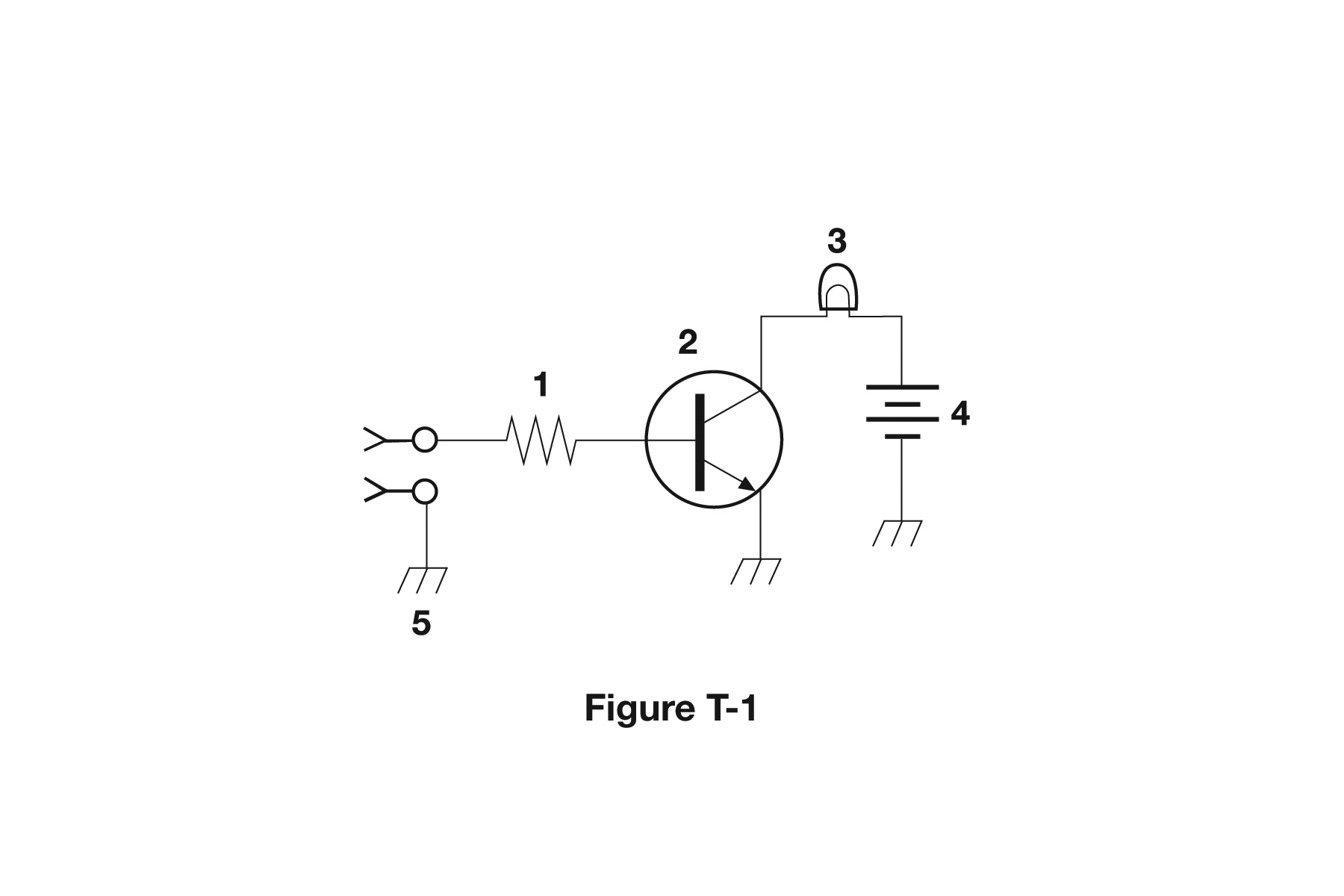 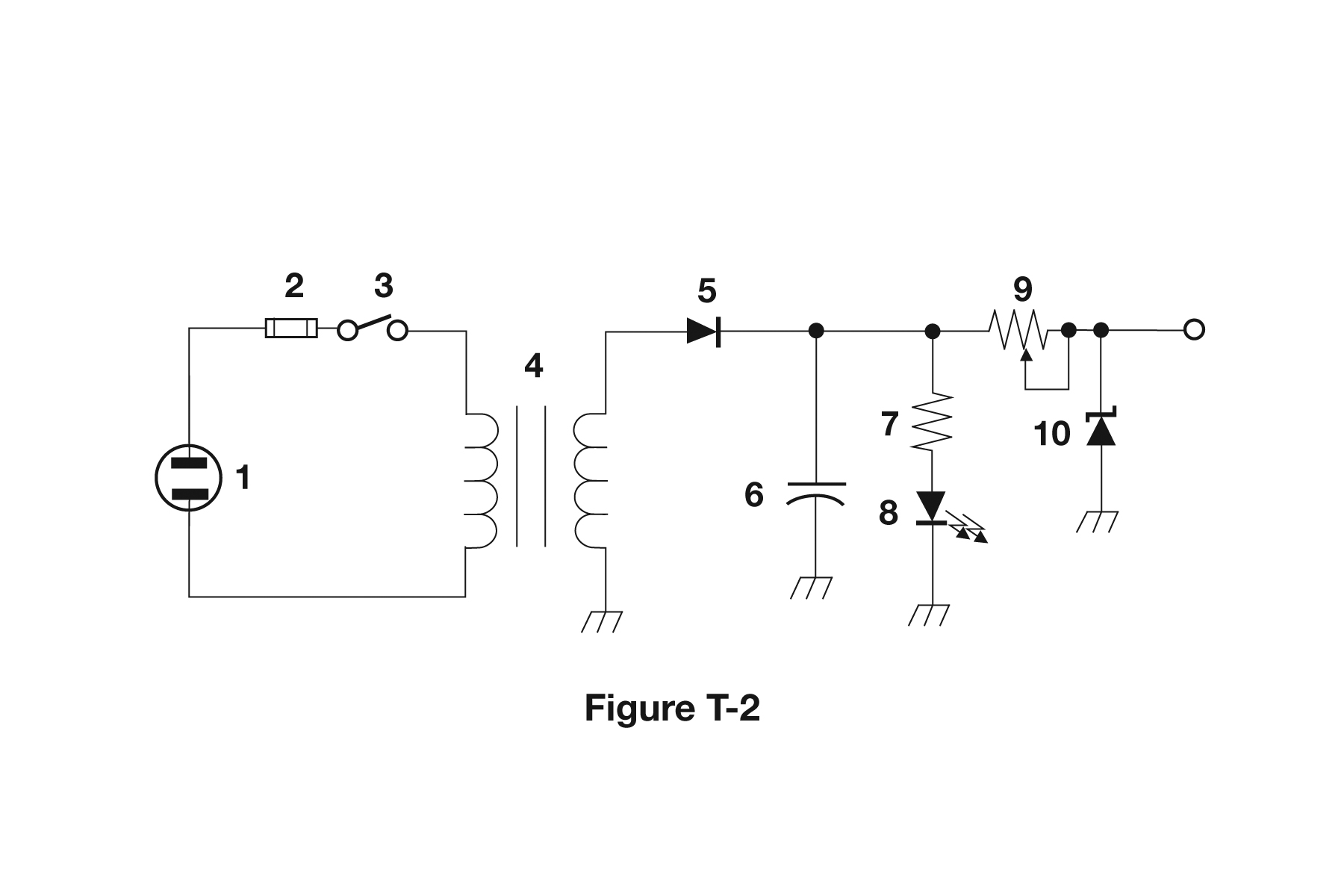 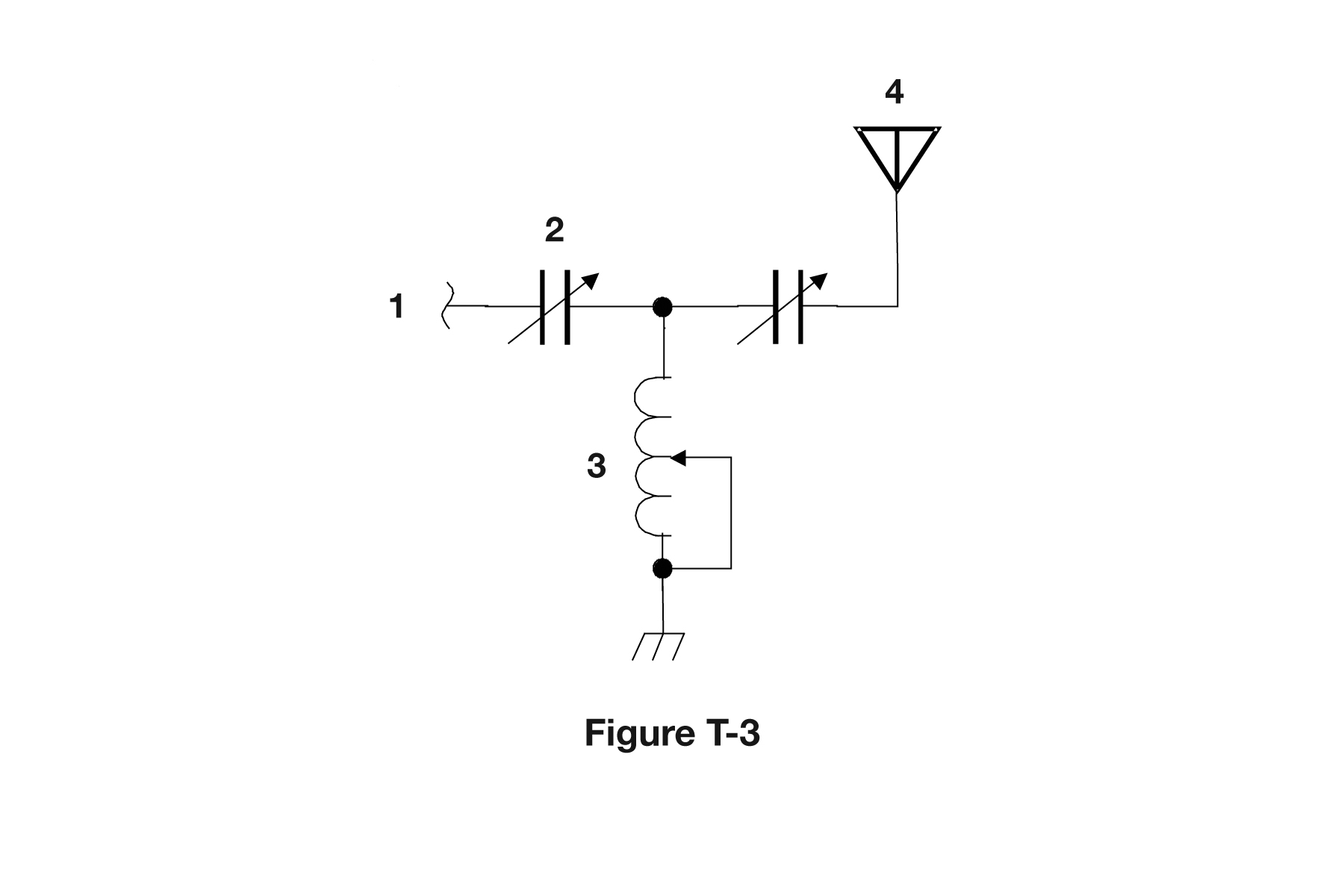 